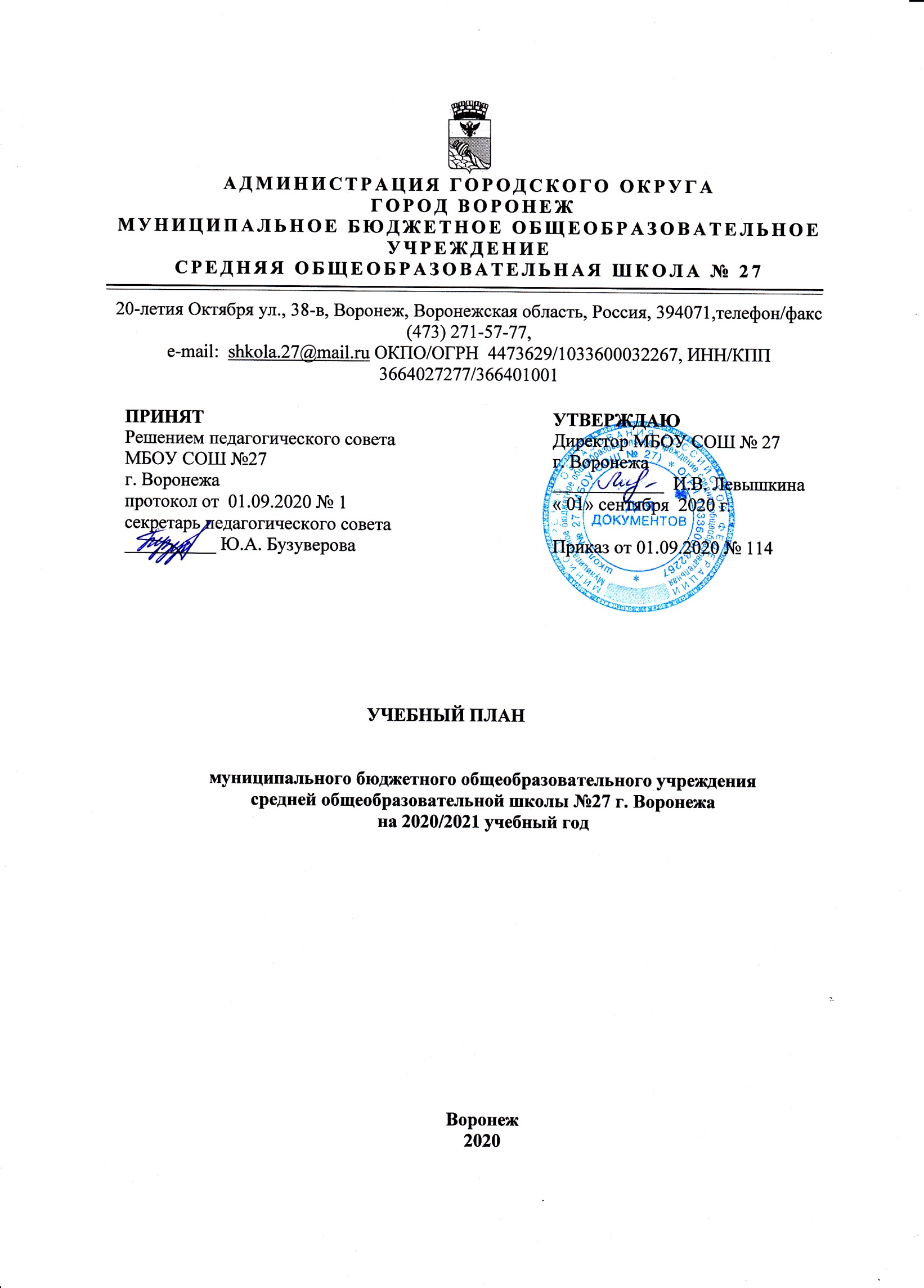 СодержаниеУЧЕБНЫЙ ПЛАНМБОУ СОШ №27 г. Воронежа,реализующей основные общеобразовательные программыначального, основного, среднего общего образования1. Пояснительная запискаУчебный план – документ, который определяет перечень, трудоемкость, последовательность и распределение по периодам обучения учебных предметов, курсов, дисциплин (модулей), практики, иных видов учебной деятельности и формы промежуточной аттестации обучающихся.Учебный план муниципального бюджетного общеобразовательного учреждения средней общеобразовательной школы №27 г. Воронежа на 2020/2021 учебный год сформирован в соответствии с нормативными документами, с учетом образовательной программы, обеспечивающей достижение обучающимися результатов освоения основных общеобразовательных программ, установленных федеральными государственными образовательными стандартами.Нормативная база:целях организации работы МБОУ СОШ №27 при разработке учебных планов на 2020/2021 учебный год были использованы следующие нормативные документы:Федеральный закон «Об образовании в Российской Федерации» от 29.12.2012 №273-ФЗ;Федеральный базисный учебный план, утвержденный приказом Министерства образования Российской Федерации от 09.03.2004 №1312 (далее – ФБУП-2004);Федеральный компонент государственного стандарта общего образования, утвержденным приказом Министерства образования Российской Федерации от 05.03.2004 №1089 «Об утверждении федерального компонента государственных стандартов начального общего, основного общего и среднего (полного) общего образования» (для V-XI (XII) классов);Федеральный государственный образовательный стандарт начального общего образования, утвержденный приказом Министерства образования и науки Российской Федерации от 06.10.2009 №373 (далее – ФГОС начального общего образования);Федеральный государственный образовательный стандарт основного общего образования, утвержденным приказом Министерства образования и науки Российской Федерации от 17.12.2010 №1897 (далее – ФГОС основного общего образования);Федеральный государственный образовательный стандарт среднего общего образования, утвержденным приказом Министерства образования и науки Российской Федерации от 17.05.2012 №413 (далее – ФГОС среднего общего образования);Порядок организации и осуществления образовательной деятельности по основным общеобразовательным программам – образовательным программам начального общего, основного общего и среднего общего образования, утвержденным приказом Министерства образования и науки Российской Федерации от 30.08.2013 №1015;Федеральный перечень учебников, рекомендуемых к использованию при реализации имеющих государственную аккредитацию образовательных программ начального общего, основного общего, среднего общего образования, утвержденного приказом Министерства просвещения Российской Федерации от 28.12.2018 №345;Перечень организаций, осуществляющих выпуск учебных пособий, которые допускаются к использованию при реализации имеющих государственную аккредитацию образовательных программ начального общего, основного общего, среднего общего образования, утвержденного приказом Министерства образования и науки Российской Федерации от 09.06.2016 № 699;Приказ Министерства образования и науки РФ от 01.02.2012 №74 «О внесении изменений в федеральный базисный учебный план и примерные учебные планы для образовательных учреждений Российской Федерации, реализующих программы общего образования, утвержденные приказом Министерства образования Российской Федерации от 9 марта 2004 г. №1312» (вступил в силу с 01.09.2012);Письмо Министерства образования и науки РФ от 25.05.2015 №08-761 «Об изучении предметных областей: "Основы религиозных культур и светской этики" и "Основы духовно-нравственной культуры народов России"»;Письмо Министерства образования и науки РФ от 18.06.2015 №НТ-670/08 «Методические рекомендации по организации самоподготовки обучающихся при осуществлении образовательной деятельности»;Конвенция о правах ребенка (одобрена Генеральной Ассамблеей ООН 20.11.1989, вступила в силу для СССР 15.09.1990);Постановление Главного государственного санитарного врача Российской Федерации от 29.12.2010 №189 «Об утверждении СанПиН 2.4.2.2821-10 «Санитарно-эпидемиологические требования к условиям и организации обучения в общеобразовательных учреждениях»;Письмо Минобрнауки РФ от 12.05.2011 № 03-296 «Об организации внеурочной деятельности при введении федерального государственного образовательного стандарта общего образования»;Приказ департамента образования, науки и молодежной политики Воронежской области № 760 от 27.07.2012 «Об утверждении регионального базисного учебного плана и примерных учебных планов для образовательных учреждений Воронежской области, реализующих государственные образовательные стандарты начального общего, основного общего и среднего (полного) общего образования»;Приказ департамента образования, науки и молодежной политики Воронежской области № 851 от 31.08.2012 г. «О внесении изменения в приказ департамента образования, науки и молодежной политики Воронежской области от 27 июля 2012 года №760»;Письмо департамента образования, науки и молодежной политики Воронежской области №01-03/06321 от 24.08.2012 «О направлении методических рекомендаций по формированию учебных планов для образовательных учреждений Воронежской области, реализующих основную образовательную программу начального общего образования в соответствии с федеральным государственным образовательным стандартом начального общего образования»;Приказ департамента образования, науки и молодежной политики Воронежской области №840 от 30.08.2013 «О внесении изменений в приказ департамента образования, науки и молодежной политики Воронежской области от 27.07.2012 №760»;Письмо департамента образования, науки и молодежной политики Воронежской области  № 80-11/7256 от 02.08.2018 «О направлении разъяснений по применению ФГОС ООО»;Устав МБОУ СОШ № 27, утвержденного постановлением главы городского округа город Воронеж от 30.06.2014 г. № 561 (с изменениями, утвержденными постановлением администрации городского округа город Воронеж от 23.04.2020 № 349);Основной образовательной программы начального общего образования МБОУ СОШ № 27;Основной образовательной программы основного общего образования МБОУ СОШ № 27;Основной образовательной программы среднего общего образования МБОУ СОШ № 27.При составлении учебного плана использовались:Письмо Департамента государственной политики в сфере общего образования Министерства образования и науки Российской Федерации от 14.04.2016 №08-703 «Об использовании карт в образовательной деятельности»;Письмо Департамента государственной политики в сфере общего образования Министерства образования и науки Российской Федерации от 14.04.2016 №08-709 «О списках рекомендуемых произведений»;Учебный план является частью образовательной программы школы, разработанной в соответствии с ФГОС и с учетом соответствующих примерных основных образовательных программ, в соответствии с ФКГОС.В учебном плане полностью реализуется Федеральный компонент государственного образовательного стандарта, который обеспечивает единство образовательного пространства РФ и гарантирует овладение выпускниками необходимым объемом знаний, универсальными учебными действиями, соответствующим уровнем личностных и общекультурных компетентностей, социально-личностными умениями и навыками, предусмотренными ФГОС.Учебный план школы формируется в соответствии с действующими нормативами и потребностями обучающихся и их родителей (законных представителей). Распределена годовая нагрузку в течение учебного года, использован модульный подход, учтены принципы дифференциации и вариативности. Учебный план составлен в соответствии с целями и задачами школы и направлен на формирование у обучающихся широкого научного кругозора, общекультурных интересов, личностно-профессиональной направленности и готовности к профессионально-личностному самоопределению.Реализуемые основные общеобразовательные программыМБОУ СОШ №27 (согласно Лицензии на право ведения образовательной деятельности, регистрационный номер И-2880 от 10.04.2012, серия А №305442) имеет право образовательной деятельности по следующим уровням общего образования и подвидам дополнительного образования (распоряжение департамента образования, науки и молодежной политики Воронежской области от 21.10.2016 №1606-И):Режим работы общеобразовательного учреждения:Учебный план МБОУ СОШ №27 на 2020/2021 учебный год обеспечивает выполнение гигиенических требований к режиму образовательного процесса, установленных СанПиН 2.4.2.2821-10 «Санитарно-эпидемиологические требования к условиям и организации обучения в общеобразовательных учреждениях», утвержденных постановлением Главного государственного санитарного врача Российской Федерации от 29.12.2010 №189 (далее – СанПиН 2.4.2.2821-10) и предусматривает продолжительность учебной недели 5 дней для учащихся I–XI классов.Организация обучения в условиях пятидневной рабочей недели в V-XI классах осуществляется при использовании учебной и внеурочной деятельности в соответствии с образовательной программой школы.Время работы школы с 01 сентября по 30 мая, пн.– пт. с 7:00 до 20:00.Продолжительность учебного года:соответствии с учебным планом устанавливается следующая продолжительность учебного года:–	I класс	– 33 учебные недели;–   II-VIII классы – 35 учебных недель;–   IX классы        – 34 учебных недели (не включая летний экзаменационный период);–   X классы         – 35 учебных недель (не включая проведение учебных сборов по основам военной службы);–   XI классы       – 34 учебных недели (не включая летний экзаменационныйпериод).Для профилактики переутомления обучающихся в календарном учебном графике предусмотрено равномерное распределение периодов учебного времени и каникул.Количество часов, отведенных на освоение обучающимися учебного плана школы, состоящего из обязательной части и части, формируемой участниками образовательных отношений, не превышает величину недельной образовательной нагрузки, установленную СанПиН 2.4.2.2821-10. Организация профильного обучения в XI классах не приводит к увеличению образовательной нагрузки. Выбору профиля обучения предшествует профориентационная работа. Образовательная недельная нагрузка равномерно распределена в течение учебной недели, при этом общий объем нагрузки в течение дня составляет:–    для обучающихся I классов – не превышает 4 уроков, один раз в неделю – не более 5 уроков, за счет урока физической культуры;–   для обучающихся II-IV классов – не более 5 уроков, один раз в неделю – 6 уроков за счет урока физической культуры;–    для обучающихся V-VII классов – не более 7 уроков;–    для обучающихся VIII-XI классов – не более 8 уроков.1.5. Продолжительность учебной недели:Учебный план МБОУ СОШ № 27:–   определяет максимально допустимую недельную нагрузку при 5-дневной учебной неделе для обучающихся начальной школы: I кл. – 21 ч. в неделю, II-IV кл. – 23 ч. в неделю; V кл. – 29 ч. в неделю, VI кл. – 30 ч., VII кл. – 32 ч., VIII-IX кл. – 33 ч., X-XI кл. – 34 ч. в неделю;–   предусматривает  рациональный  баланс  между  обязательной  частью  и  частью, формируемой  участниками  образовательных  отношений  (ФГОС НОО –  80%  на  20%, ФГОС ООО – 70% на 30%, ФГОС СОО – 60% на 40%); Федеральным  и  Региональным  компонентами  государственного  образовательного стандарта; количество часов, отведенных на преподавание отдельных учебных предметов, не меньше количества часов, определенных в ФГОС или ФБУП-2004. Расписание занятий составляется для обязательных уроков, в которое также вносятся учебные,  метапредметные, элективные, факультативные курсы, и внеурочной деятельности (I-XI кл.).1.6. Требования к объему домашних заданий:Объем домашних заданий (по всем предметам) определяется таким, чтобы затраты времени на его выполнение не превышали (в астрономических часах): во II-III классах – 1,5 ч., в IV-V классах – 2 ч., в VI-VIII классах – 2,5 ч., в IX-XI классах – 3,5 ч.1.7. Расписание звонков и перемен:1.8. Дополнительные требования при организации обучения в I классе:Обучение в I классе осуществляется с соблюдением следующих дополнительных требований:–   учебные занятия проводятся по 5-дневной учебной неделе и только в первую смену;–  используется «ступенчатый» режим обучения в первом полугодии: в сентябре-октябре по 3 урока в день по 35 минут каждый, в ноябре-декабре – по 4 урока и один раз в неделю 5 уроков за счет урока физкультуры по 35 минут каждый; во втором полугодии: январь-май – по 4 урока и один раз в неделю 5 уроков за счет урока физкультуры по 45 минут каждый;–   в середине учебного дня организуется динамическая пауза продолжительностью 40 минут;–   обучение проводится без балльного оценивания знаний обучающихся и домашних заданий;– предусмотрены дополнительные недельные каникулы в середине третьей четверти с 15.02.2021 по 21.02.2021.1.9. Дополнительные требования при проведении учебного предмета «Физическая культура»:При планировании содержания занятий учитываются: состояние здоровья обучающихся и деление их в зависимости от состояния здоровья на три группы – основную, подготовительную и специальную медицинскую (письмо Министерства образования и науки Российской Федерации от 31.10.2003 №13-51-263/123 «Об оценивании и аттестации обучающихся, отнесенных по состоянию здоровья к специальной медицинской группе для занятий физической культурой»; письмо Министерства образования и науки Российской Федерации от 15.06.2014 №08-888 «Об аттестации обучающихся общеобразовательных организаций по учебному предмету «Физическая культура»).Для проведения уроков физической культуры и внешкольной спортивной работы используется пришкольная спортивная площадка (письмо Министерства образования и науки Российской Федерации от 07.09.2010 №ИК-1374/19 и письмо Министерства спорта и туризма Российской Федерации от 13.09.2010 №ЮН-02-09/4912).1.10. Специфика части, формируемой участниками образовательных отношенийСпецифика учебного плана школы определяется целями и задачами реализуемых образовательных  программ.  Часы  части,  формируемой  участниками  образовательного процесса (компонента общеобразовательного учреждения) в учебном плане использованы на:увеличение количества часов, отводимых на предметы, указанные в обязательной части учебного плана посредством введения учебных курсов по предметам;ведение предмета «Основы духовно-нравственной культуры народов России» (V класс);занятия проектной, исследовательской, экскурсионной и другими видами и формами учебной деятельности;изучение элективных учебных предметов обучающимися в рамках основной учебной сетки часов (X класс – ФОС СОО, XI класс ФБУП-2004).В VII классе завершается обучение по предметам «Музыка» и «Изобразительное искусство», в VIII классе – по предмету «Технология», при этом предусмотрено достижение образовательных результатов и всех требований ФГОС ООО.1.11. Деление классов на группыцелях реализации основных общеобразовательных программ в соответствии с образовательной программой школы осуществляется деление классов при наполняемости класса 25 и более человек на:две группы при проведении учебных занятий по предметам «Иностранный язык» (первый язык) во II-XI классах, второй язык в VII–IX классах, «Технология» в VII–VIII классах, а также по предметам «Информатика», «Информатика и ИКТ», при изучении элективных курсов в XI классе (ФБУП-2004).При наличии необходимых условий и средств возможно иное деление классов на группы.1.12. Учебно-методическое обеспечениеМБОУ СОШ № 27 при реализации образовательных программ выбраны для использования:учебники из числа входящих в федеральный перечень учебников, рекомендуемых к использованию при реализации имеющих государственную аккредитацию образовательных программ начального общего, основного общего, среднего общего образования (Приказ Министерства просвещения Российской Федерации от 28.12.2018 №345 «О федеральном перечне учебников, рекомендованных к использованию при реализации имеющих государственную аккредитацию образовательных программ начального общего, основного общего, среднего общего образования»);учебные пособия, выпущенные организациями, входящими в перечень организаций, осуществляющих выпуск учебных пособий, которые допускаются к использованию при реализации имеющих государственную аккредитацию образовательных программ начального общего, основного общего, среднего общего образования (Приказ Министерства образования и науки РФ от 09.06.2016 №699).Библиотечный	фонд	школы	при	реализации	основной	образовательной программы укомплектован печатными и электронными информационно-образовательными ресурсами по всем предметам учебного плана: учебниками, в том числе учебниками с электронными приложениями, являющимися их составной частью, учебно-методической литературой и материалами, дополнительной литературой.Норма обеспеченности образовательной деятельности учебными изданиями определяется исходя из расчета:не менее одного учебника в печатной и (или) электронной форме, достаточного для освоения программы учебного предмета на каждого обучающегося по каждому учебному предмету, входящему в обязательную часть учебного плана основных общеобразовательных программ;не менее одного учебника в печатной и (или) электронной форме или учебного пособия, достаточного для освоения программы учебного предмета на каждого обучающегося по каждому учебному предмету, входящему в часть учебного плана основных общеобразовательных программ, формируемую участниками образовательных отношений.1.13. Учебная нагрузка педагогических работниковУчебная нагрузка педагогических работников определяется с учетом количества часов по учебным планам, рабочим программам учебных предметов, образовательным программам в соответствии с приказом Министерства образования и науки Российской Федерации от 22.12.2014 № 1601 «О продолжительности рабочего времени (нормах часов педагогической работы за ставку заработной платы) педагогических работников и о порядке определения учебной нагрузки педагогических работников, оговариваемой в трудовом договоре».При определении учебной нагрузки педагогических работников учитывается вся учебная нагрузка, предусмотренная образовательной программой МБОУ СОШ № 27. Нагрузка педагогических работников, ведущих занятия в рамках внеурочной деятельности, при тарификации педагогических работников устанавливается как педагогическая нагрузка по основной должности. Оплата труда педагогических работников, ведущих занятия в рамках внеурочной деятельности, устанавливается с учетом всех коэффициентов конкретного педагогического работника. Часы коррекционно-развивающих занятий, определенные образовательной программой образовательной организации, реализующей адаптированные основные общеобразовательные программы, также подлежат тарификации.Начальное общее образованиеУчебный план для I–IV классов составлен в соответствии с федеральным государственным образовательным стандартом начального общего образования (ФГОС НОО), утверждённым приказом Министерства образования и науки Российской Федерации от 06.10.2009 №373 (с учётом изменений, внесённых приказом Министерства образования и науки Российской Федерации от 18.05.2015 №507). Учебный план начального общего образования обеспечивает введение в действие и реализацию требований ФГОС начального общего образования, определяет общий объем нагрузки и максимальный объем аудиторной нагрузки обучающихся, состав и структуру обязательных предметных областей по классам (годам обучения).Всего в  2020-2021 учебном году в начальной школе открыто 9 классов-комплектов.2.1. Годовой и недельный учебный план для I-IV классовУЧЕБНЫЙ  ПЛАНМБОУ СОШ №27  НА  2020-2021  УЧЕБНЫЙ  ГОДначальное общее образование(пятидневная неделя)1 класс, 33 учебных неделиУЧЕБНЫЙ  ПЛАНМБОУ СОШ №27  НА  2020-2021 УЧЕБНЫЙ  ГОДначальное общее образование(пятидневная неделя)2, 3, 4 классы, 35 учебных недельКоличество учебных занятий за 4 учебных года не может составлять менее 2904 часов и более 3345 часов. План внеурочной деятельности определяет состав и структуру направлений, формы организации, объем внеурочной деятельности для обучающихся (до 1350 часов за четыре года обучения) с учетом интересов обучающихся и возможностей школы.2.2. Особенности учебного плана в соответствии с требованиями ФГОС НОО (I-IV классы):Учебный план и план внеурочной деятельности являются основными организационными механизмами реализации основной образовательной программы. Учебный план определяет перечень, трудоемкость, последовательность и распределение по периодам обучения учебных предметов, формы промежуточной аттестации обучающихся.Учебный план состоит из двух частей – обязательной части и части, формируемой участниками образовательных отношений.Обязательная часть учебного плана определяет состав учебных предметов обязательных предметных областей, которые должны быть реализованы во всех имеющих государственную аккредитацию образовательных организациях, реализующих основную образовательную программу начального общего образования, и учебное время, отводимое на их изучение по классам (годам) обучения.Часть учебного плана, формируемая участниками образовательных отношений, обеспечивает реализацию индивидуальных потребностей обучающихся. Время, отводимое на данную часть учебного плана внутри максимально допустимой недельной нагрузки обучающихся, использовано на проведение учебного курса по «Физической культуре» (I-III класс).ФГОС НОО устанавливает обязательные учебные предметы и обязательные предметные области, в числе которых:предметная область «Русский язык и литературное чтение» включает учебные предметы «Русский язык», «Литературное чтение»;предметная область «Родной язык и литературное чтение на родном языке» включает учебные предметы «Родной язык» и «Литературное чтение на родном языке». Изучение данной предметной области интегрировано в I-III классах в предметную область «Русский язык и литературное чтение» в целях обеспечения достижения обучающимися планируемых результатов освоения русского языка как родного и литературного чтения в соответствии с ФГОС НОО; в IV классе учебные предметы «Родной язык» и «Литературное чтение на родном языке» изучаются отдельно;предметная область «Иностранный язык» включает учебные предметы «Иностранный язык (Английский язык)», «Иностранный язык (Немецкий язык)»;предметная область «Математика и информатика» включает учебный предмет «Математика»;предметная область «Обществознание и естествознание (Окружающий мир)» включает учебный предмет «Окружающий мир»;предметная область «Основы религиозных культур и светской этики» включает учебный предмет «Основы религиозных культур и светской этики»;предметная область «Искусство» включает учебные предметы «Музыка» и «Изобразительное искусство»;предметная область «Технология» включает учебный предмет «Технология»;предметная область «Физическая культура» включает учебный предмет «Физическая культура»;Здоровьесберегающий (здоровьесозидающий) подход к реализации образовательной программы начального общего образования осуществляется через различные предметы – «Окружающий мир», «Технология», «Физическая культура», внеурочную деятельность. Согласно режиму дня осуществляется горячее питание обучающихся и 40-минутная динамическая пауза. Предусмотрены традиционные каникулы.Для развития потенциала обучающихся, прежде всего одаренных детей и детей с ограниченными возможностями здоровья, могут разрабатываться с участием самих обучающихся и их родителей (законных представителей) индивидуальные учебные планы.2.3. Формы аттестации уровне начального общего образования.Обучение проводится с балльным оцениванием знаний обучающихся и домашними заданиями, начиная со второй четверти II-го класса. Промежуточное оценивание результатов обучения осуществляется по четвертям и в конце года.В соответствии с «Положением о формах, периодичности, порядке текущего контроля успеваемости и промежуточной аттестации обучающихся в МБОУ СОШ № 27» на ступени начального общего образования используются следующие виды аттестации учащихся: промежуточная и итоговая. Итоговая аттестация - это оценка знаний выпускников начального общего образования (учащихся IV-х классов) для определения соответствия их знаний государственным образовательным стандартам.Предметом итоговой оценки освоения обучающимися основной образовательной программы начального общего образования является достижение предметных и метапредметных результатов освоения основной образовательной программы начального общего образования, необходимых для продолжения образования. Итоговая оценка выпускника формируется на основе накопительной оценки по всем учебным предметам и оценок за выполнение трех итоговых работ (по русскому языку, математике и комплексной работы на межпредметной основе). Промежуточная аттестация – это определение уровня освоения образовательной программы учебного предмета, курса, дисциплины (модуля) по итогам учебного года. Отметка за учебный год отражает в обобщенном виде все стороны подготовки ученика и выставляется на основе: - отметок за четверти или полугодия; - накопительной оценки (синтеза имеющейся информации), характеризующей динамику индивидуальных образовательных достижений учащихся за учебный год, - отметки за годовую проверку усвоения учебного материала с учетом овладения надпредметными навыками. В первых классах обучение проводится без балльного оценивания знаний обучающихся. При проведении аттестации во II-IV-х классах применяется балльная система оценивания: отметка «5» - отлично, «4» - хорошо, «3» - удовлетворительно, «2» - неудовлетворительно. Отметки по четвертям выставляются по всем предметам учебного планаМБОУ СОШ №27 работает в 2020-2021 учебном году по Всероссийской системе оценки качества образования и школьной системе оценки качества образования. Выполнение данного учебного плана позволяет реализовывать цели образовательной программы, удовлетворять социальный заказ учащихся и родителей.2.4. Используемые УМК: «Школа России» - 5 классов (1 «Б», 2 «Б», 2 «В», 3 «Б», 4 «Б»), «Перспектива» - 4 класса (1 «А», 2 «А», 3 «А», 4 «А»).2.5. Специфика части, формируемой участниками образовательных отношений Специфика учебного плана МБОУ СОШ № 27 определяется целями и задачами реализуемых образовательных  программ.  Часы  части,  формируемой  участниками  образовательных отношений, в учебном плане использованы на использованы на проведение учебного курса по «Физической культуре» (I-III класс).Организация занятий по направлению «Внеурочная деятельность» является неотъемлемой частью образовательного процесса в начальной школе.Система дополнительного образования школы предоставляет обучающимся, их родителям (законным представителям) возможность выбора широкого спектра занятий, направленных на развитие обучающегося.2.6. Организация внеурочной деятельностиПод внеурочной деятельностью в рамках реализации ФГОС НОО следует понимать образовательную деятельность, которая осуществляется в формах, отличных от классно-урочной, и направлена на достижение планируемых результатов освоения основной образовательной программы.Для реализации основной образовательной программы начального общего образования, для обеспечения развития индивидуальных способностей детей, удовлетворения потребностей обучающихся и их родителей (законных представителей) предлагается различная внеурочная деятельность, организуемая по направлениям развития личности (духовно-нравственное, общекультурное, общеинтеллектуальное, спортивно-оздоровительное, социальное), за счет часов, выделенных на ведение внеурочной деятельности.МБОУ СОШ № 27 самостоятельно разрабатывает и утверждает план внеурочной деятельности. План внеурочной деятельности определяет состав и структуру направлений, формы организации, объем внеурочной деятельности для обучающихся при получении НОО (до 1350 часов за четыре года обучения) с учетом интересов обучающихся и возможностей образовательной организации.Время, отведенное на внеурочную деятельность, не учитывается при определении максимально допустимой недельной нагрузки обучающихся. Допускается перераспределение часов внеурочной деятельности по годам обучения, а также их суммирование в течение учебного года.2.7. Особенности учебного плана, ведение ОРКСЭВ учебный план IV класса включён учебный предмет «Основы религиозной культуры и светской этики» (далее – ОРКСЭ) по 1 часу в неделю (всего 34 часа).Целью учебного предмета ОРКСЭ является формирование у обучающегося мотиваций к осознанному нравственному поведению, основанному на знании и уважении культурных и религиозных традиций многонационального народа России, а также к диалогу с представителями других культур и мировоззрений.Основными задачами комплексного курса являются:– знакомство обучающихся с основами православной, мусульманской, буддийской, иудейской культур, основами мировых религиозных культур и светской этики по выбору родителей (законных представителей);– развитие представлений обучающихся о значении нравственных норм и ценностей личности, семьи, общества;–  обобщение знаний, понятий и представлений о духовной культуре и морали, ранее полученных обучающимися в начальной школе, и формирование у них ценностно-смысловых  мировоззренческих   основ,   обеспечивающих   целостное   восприятие отечественной истории и культуры при изучении гуманитарных предметов на уровне основного общего образования;–	развитие способностей обучающихся к общению в полиэтнической, разномировоззренческой и многоконфессиональной среде на основе взаимного уважения и диалога.Комплексный курс является светским. Сведения об истоках традиций и культуры не рассматриваются как конкуренты научных знаний и результатов научных исследований.Выбор модуля в рамках учебного предмета ОРКСЭ осуществляется родителями (законными представителями) обучающихся и фиксируется протоколами родительских собраний и письменными заявлениями родителей. На основании произведённого выбора формируются учебные группы вне зависимости от количества обучающихся в каждой группе. Возможно формирование учебных групп из обучающихся нескольких классов или формирование учебных групп из обучающихся нескольких общеобразовательных организаций в рамках сетевого взаимодействия.При проведении уроков по предмету «Основы религиозных культур и светской этики» по выбору родителей (законных представителей) обучающимися изучаются следующие модули:2.8. Деление классов на группыДеление класса на две группы происходит при наполняемости 25 обучающихся и более при изучении учебного предмета «Иностранный язык» (II-IV классы).При наличии необходимых условий и средств возможно иное деление классов на группы.2.9. Учебно-методическое обеспечениеИзучение учебных предметов организуется для I–IV классов с использованием учебных пособий, входящих в Федеральный перечень учебников, рекомендованных к использованию при реализации имеющих государственную аккредитацию образовательных программ общего образования (Приказ Министерства просвещения РФ от 28.12.2018 №345), согласно выбранным УМК «Школа России» и УМК «Перспектива».Основное общее образование.Учебный план для V–IX классов составлен в соответствии с федеральным государственным образовательным стандартом основного общего образования (ФГОС ООО), утверждённым приказом Министерства образования и науки Российской Федерации от 17.12.2010 №1897 (с учётом изменений, внесённых приказом Министерства образования и науки Российской Федерации от 29.12.2014 №1644).Учебный план основного общего образования обеспечивает введение в действие и реализацию требований ФГОС основного общего образования, определяет общий объем нагрузки и максимальный объем аудиторной нагрузки обучающихся, состав и структуру обязательных предметных областей по классам (годам обучения).Всего в 2020-2021 учебном году на уровне основного общего образования открыто 10 классов-комплектов.3.1. Годовой и недельный учебный план для V-IX классовУЧЕБНЫЙ  ПЛАНМБОУ СОШ №27  НА  2020-2021 УЧЕБНЫЙ  ГОДосновное общее образование (пятидневная неделя)5, 6, 7, 8, 9 классы, 35 учебных недель (в 9-х классах 34 учебные недели)(недельный/годовой)Количество учебных занятий за 5 учебных лет не может составлять менее 5267 часов и более 6020 часов. План внеурочной деятельности определяет состав и структуру направлений, формы организации, объем внеурочной деятельности для обучающихся (до 1750 часов за пять лет обучения, в год – не более 350 часов) с учетом интересов обучающихся и возможностей школы.3.2. Особенности учебного плана в соответствии с требованиями ФГОС ООО (V-IX классы):Учебный план состоит из двух частей: обязательной части и части, формируемой участниками образовательных отношений.Обязательная часть учебного плана определяет состав учебных предметов обязательных предметных областей для всех имеющих государственную аккредитацию образовательных организаций, реализующих образовательную программу основного общего образования, и учебное время, отводимое на их изучение по классам (годам) обучения.Часть учебного плана, формируемая участниками образовательных отношений, определяет время, отводимое на изучение содержания образования, обеспечивающего реализацию интересов и потребностей обучающихся, их родителей (законных представителей), педагогического коллектива школы.Часть учебного плана, формируемая участниками образовательных отношений, предусматривает (при наличии учебников, рекомендуемых к использованию при реализации имеющих государственную аккредитацию образовательных программ основного общего образования) другие виды учебной, воспитательной, спортивной и иной деятельности обучающихся. ФГОС ООО устанавливает обязательные учебные предметы и обязательные предметные области, в числе которых:предметная область «Русский язык и литература» включает учебные предметы «Русский язык», «Литература»;предметная область «Родной язык и родная литература» включает учебные предметы «Родной язык» и «Родная литература». Изучение данной предметной области производится отдельными предметами в целях обеспечения достижения обучающимися планируемых результатов освоения русского языка как родного и литературы в соответствии с ФГОС ООО;предметная область «Иностранные языки» включает учебные предметы «Иностранный язык (Английский язык)», «Иностранный язык (Немецкий язык)»;предметная область «Математика и информатика» включает учебные предметы «Математика», «Алгебра», «Геометрия», «Информатика»;предметная область «Общественно-научные предметы» включает учебные предметы «Всеобщая история», «История России», «Обществознание», «География»;предметная область «Основы духовно-нравственной культуры народов России» включает учебный предмет «Основы духовно-нравственной культуры народов России»;предметная область «Естественно-научные предметы» включает учебные предметы «Биология», «Физика», «Химия»;предметная область «Искусство» включает учебные предметы «Музыка» и «Изобразительное искусство», которые ведутся отдельно;предметная область «Технология» включает учебный предмет «Технология»предметная область «Физическая культура и основы безопасности жизнедеятельности» включает предметы «Физическая культура» и «Основы безопасности жизнедеятельности».Для развития потенциала обучающихся, прежде всего одаренных детей и детей с ограниченными возможностями здоровья, могут разрабатываться с участием самих обучающихся и их родителей (законных представителей) индивидуальные учебные планы.3.3. Формы аттестации уровне основного общего образования.Обучение проводится с балльным оцениванием знаний обучающихся и домашними заданиями. Промежуточное оценивание результатов обучения осуществляется по четвертям и в конце года.В соответствии с «Положением о формах, периодичности, порядке текущего контроля успеваемости и промежуточной аттестации обучающихся в МБОУ СОШ № 27» на ступени основного общего образования используются следующие виды аттестации учащихся: промежуточная и итоговая. Основным объектом системы оценки, ее содержательной и критериальной базой выступают требования ФГОС, которые конкретизируются в планируемых результатах освоения учащимися основной образовательной программы образовательной организации. Промежуточная аттестация – это определение уровня освоения образовательной программы учебного предмета, курса, дисциплины (модуля) по итогам учебного года. Промежуточная аттестация проводится на основе результатов накопленной оценки и результатов выполнения тематических проверочных работ. Промежуточная аттестация, фиксирующая достижение предметных планируемых результатов и универсальных учебных действий на уровне не ниже базового, является основанием для перевода в следующий класс и для допуска обучающегося к государственной итоговой аттестации. С целью определения объективности выставления отметок по итогам года проводится административный контроль. Форма, порядок проведения административных работ устанавливаются решением педагогического совета школы не менее чем за три месяца их проведения. Формами проведения работ могут быть: письменная контрольная работа, устный зачет, тестирование, защита проекта. При проведении аттестации по учебным предметам применяется бальная система оценивания: отметка «5» - отлично, «4» - хорошо, «3» - удовлетворительно, «2» - неудовлетворительно. Отметки за четверть, полугодие выставляются на основе среднего арифметического балла. Итоговая оценка результатов освоения основной образовательной программы основного общего образования включает две составляющие: результаты промежуточной аттестации обучающихся, отражающие динамику их индивидуальных достижений в соответствии с планируемыми результатами освоения основной образовательной программой ООО; результаты государственной итоговой аттестации выпускников, характеризующие уровень достижения планируемых результатов освоения основной образовательной программы ООО. Государственная итоговая аттестация для учащихся  IX класса проводится в форме основного государственного экзамена. Допуском к ОГЭ является итоговое собеседование по русскому языку. МБОУ СОШ № 27 работает в 2020-2021 учебном году по Всероссийской системе оценки качества образования и школьной системе оценки качества образования. Выполнение данного учебного плана позволяет реализовывать цели образовательной программы, удовлетворять социальный заказ учащихся и родителей.3.4. Организация обучения по предмету «Технология»Изучение учебного предмета «Технология» в V-VIII классах построено по модульному принципу с учетом возможностей школы. Обязательный минимум содержания основных образовательных программ учебного предмета «Технология» изучается в рамках следующих направлений: «Индустриальные технологии» («Технология. Технический труд»); «Технологии ведения дома» («Технология. Обслуживающий труд»). Каждое направление включает базовые и инвариантные разделы. Выбор направления обучения в V-VI классах не проводится по гендерному признаку, а исходит из образовательных потребностей и интересов обучающихся. В VII и VIII классах обучение проводится по гендерному признаку. Изучение учебного предмета «Технология» призвано обеспечивать активное использование знаний, полученных при изучении других учебных предметов; формирование и развитие умений выполнения учебно-исследовательской и проектной деятельности; формирование представлений о социальных и этических аспектах научно-технического прогресса. 3.5. Специфика части, формируемой участниками образовательных отношений Специфика учебного плана школы определяется целями и задачами реализуемых образовательных программ. Часы части, формируемой участниками образовательных отношений, в учебном плане использованы следующим образом:часть часов части, формируемой участниками образовательных отношений, отведена на выбранный внутрипредметный модуль (далее - ВПМ), включенный в часы основного предмета: в V-VI классах по 0,5 ч в неделю на ВПМ по физкультуре, в VII классах по 0,5 ч в неделю на ВПМ по русскому языку, литературе, истории России, географии, физкультуре; в VIII-IX классах на ВПМ по английскому языку и по 0,5 ч в неделю на ВПМ по алгебре, геометрии, истории России, географии, физкультуре;- введение специально разработанных учебных курсов, обеспечивающих интересы и потребности участников образовательного процесса:5 «А», «Б» – учебный курс по обществознанию «Введение в обществознание» (по 0,5 ч в неделю); 5 «А», «Б» - учебный курс по информатике «Введение в информатику» (по 0,5 ч в неделю);5 «А», «Б» - учебный курс по биологии «Жизнь организмов на планете Земля» (по 0,5 ч в неделю);5 «А», «Б» - метапредметный курс «Основы проектной и исследовательской деятельности» (по 0,5 ч в неделю);5 «А», «Б» - учебный курс по физкультуре «Спортивные игры» (по 1 ч в неделю);6 «А», «Б» - учебный курс по информатике «Введение в информатику» (по 0,5 ч в неделю);6 «А», «Б» - метапредметный курс «Основы проектной и исследовательской деятельности» (по 0,5 ч в неделю);6 «А», «Б» - учебный курс «Пропедевтика физики и химии» (по 1 ч в неделю);6 «А», «Б» - учебный курс по физкультуре «Спортивные игры» (по 1 ч в неделю);7 «А», «Б» - учебный курс по алгебре «Задачи прикладной направленности» (по 0,5 ч в неделю);7 «А», «Б» - метапредметный курс «Основы проектной и исследовательской деятельности» (по 0,5 ч в неделю);7 «А», «Б» - учебный курс по физкультуре «Русская лапта» (по 1 ч в неделю);8 «А», «Б» - учебный курс по алгебре «Задачи прикладной направленности» (по 0,5 ч в неделю);8 «А», «Б» - метапредметный курс «Основы проектной и исследовательской деятельности» (по 0,5 ч в неделю);8 «А», «Б» - учебный курс по физкультуре «Русская лапта» (по 1 ч в неделю);9 «А», «Б» - учебный курс по русскому языку «Сложные вопросы русского языка» (по 9 «А», «Б» - учебный курс по алгебре «Задачи прикладной направленности» (по 0,5 ч в неделю);9 «А», «Б» - учебный курс по физкультуре «Русская лапта» (по 1 ч в неделю);- внеурочную деятельность.Часы, отведенные на внеурочную деятельность, в учебном плане не отражаются. План внеурочной деятельности является отдельной частью ООП ООО.3.6. Организация внеурочной деятельности
Содержание занятий в рамках внеурочной деятельности формируется  с учетом пожеланий	обучающихся	и их родителей (законных представителей) и осуществляется посредством различных форм организации, отличных от урочной системы обучения, таких как студии, сетевые сообщества, школьные спортивные клубы и секции, юношеские организации, научно-практические конференции, школьные научные общества, олимпиады, поисковые и научные исследования, общественно полезные практики, военно-патриотические объединения и т.д.Для реализации основной образовательной программы основного общего образования, для обеспечения развития индивидуальных способностей детей, удовлетворения потребностей обучающихся и их родителей (законных представителей) предлагается различная внеурочная деятельность, организуемая по направлениям развития личности (духовно-нравственное, общекультурное, общеинтеллектуальное, спортивно-оздоровительное, социальное), за счет часов, выделенных на ведение внеурочной деятельности:Школа самостоятельно разрабатывает и утверждает план внеурочной деятельности.План внеурочной деятельности определяет состав и структуру направлений, формы организации, объем внеурочной деятельности для обучающихся при получении основного общего образования (до 1750 часов за пять лет обучения) с учетом интересов обучающихся и возможностей образовательной организации.Время, отведенное на внеурочную деятельность, не учитывается при определении максимально допустимой недельной нагрузки обучающихся. Допускается перераспределение часов внеурочной деятельности по годам обучения, а также их суммирование в течение учебного года.3.7. Особенности учебного плана, предметная область «Основы духовно-нравственной культуры народов России» (ОДНКНР)Предметная область «Основы духовно-нравственной культуры народов России» в соответствии с ФГОС основного общего образования должна обеспечить, в том числе, знание основных норм морали, культурных традиций народов России, формирование представлений об исторической роли традиционных религий и гражданского общества в становлении российской государственности.Предметная область ОДНКНР является логическим продолжением предметной области (учебного предмета) ОРКСЭ. В рамках предметной области ОДНКНР возможна реализация учебных предметов, учитывающих региональные, национальные и этнокультурные особенности народов Российской Федерации, которые обеспечивают достижение следующих результатов:-	воспитание способности к духовному развитию, нравственному самосовершенствованию; воспитание веротерпимости, уважительного отношения к религиозным чувствам, взглядам людей или их отсутствию;знание основных норм морали, нравственных, духовных идеалов, хранимых в культурных традициях народов России, готовность на их основе к сознательному самоограничению в поступках, поведении, расточительном потребительстве;формирование представлений об основах светской этики, культуры традиционных религий, их роли в развитии культуры и истории России и человечества, в становлении гражданского общества и российской государственности;понимание значения нравственности, веры и религии в жизни человека, семьи и общества;формирование представлений об исторической роли традиционных религий и гражданского общества в становлении российской государственности.Предметная область ОДНКНР является обязательной предметной областью, на ее изучение выделяется 0,5 часа в неделю (17,5 часов в год) в V классе. Область включает учебный предмет «Основы духовно-нравственной культуры народов России». Приказом Министерства просвещения РФ от 28.12.2018 №345 определены учебники, которые используются при изучении данной предметной области. Принятие решения о выборе учебно-методического обеспечения предметной области ОДНКНР, включение учебных модулей, содержащих вопросы духовно-нравственного воспитания, в учебные предметы других предметных областей относится к компетенции школы.3.8. Деление классов на группыцелях реализации основных общеобразовательных программ в соответствии с образовательной программой школы осуществляется деление классов при наполняемости класса 25 и более человек на:две группы при проведении учебных занятий по предмету «Технология» в VII-VIII классах, две группы при проведении учебных занятий по предмету «Информатика», учебному курсу «Введение в информатику» в V-IX классах;две группы при проведении учебных занятий по предметам «Иностранный язык» как первому иностранному языку, «Второй иностранный язык» в VII-IX классах.При  наличии  необходимых  условий  и  средств возможно иное деление классов на группы.3.9. Учебно-методическое обеспечениеШколой при реализации образовательных программ для использования выбраны:учебники из числа входящих в Федеральный перечень учебников, рекомендованных к использованию при реализации имеющих государственную аккредитацию образовательных программ общего образования (Приказ Министерства просвещения РФ от 28.12.2018 №345);учебные пособия, выпущенные организациями, входящими в перечень организаций, осуществляющих выпуск учебных пособий, которые допускаются к использованию при реализации имеющих государственную аккредитацию образовательных программ начального общего, основного общего, среднего общего образования (Приказ Министерства образования и науки РФ от 09.06.2016 №699).4. Среднее общее образование.Учебный план для X–XI классов (реализуется в X классе) составлен в соответствии с федеральным государственным образовательным стандартом среднего общего образования (ФГОС СОО), утверждённым приказом Министерства образования и науки Российской Федерации от 17.05.2012 №413 (с учётом изменений и дополнений).Учебный план среднего общего образования обеспечивает введение в действие и реализацию требований ФГОС среднего общего образования, определяет общий объем нагрузки и максимальный объем аудиторной нагрузки обучающихся, состав и структуру обязательных предметных областей по классам (годам обучения).Всего в 2020-2021 учебном году на уровне среднего общего образования в соответствии с ФГОС СОО открыт 1 класс-комплект.4.1. Годовой и недельный учебный план для X классовУЧЕБНЫЙ  ПЛАНМБОУ СОШ №27  НА  2020-2021  УЧЕБНЫЙ  ГОДсреднее общее образование (ФГОС)10 класс (пятидневная учебная неделя, 10 класс – 35 учебных недель)Все предметы изучаются на базовом уровне.Количество учебных занятий за 2 учебных года не может составлять менее 2170 часов и более 2590 часов. План внеурочной деятельности определяет состав и структуру направлений, формы организации, объем внеурочной деятельности для обучающихся (до 700 часов за два года обучения, в год – не более 350 часов) с учетом интересов обучающихся и возможностей школы.4.2. Особенности учебного плана в соответствии с требованиями ФГОС СОО (X классы):Учебный план состоит из двух частей: обязательной части и части, формируемой участниками образовательных отношений.Обязательная часть учебного плана определяет состав учебных предметов обязательных предметных областей для всех имеющих государственную аккредитацию образовательных организаций, реализующих образовательную программу среднего общего образования, и учебное время, отводимое на их изучение по классам (годам) обучения.Часть учебного плана, формируемая участниками образовательных отношений, определяет время, отводимое на изучение содержания образования, обеспечивающего реализацию интересов и потребностей обучающихся, их родителей (законных представителей), педагогического коллектива школы.Часть учебного плана, формируемая участниками образовательных отношений, предусматривает (при наличии учебников, рекомендуемых к использованию при реализации имеющих государственную аккредитацию образовательных программ основного общего образования) другие виды учебной, воспитательной, спортивной и иной деятельности обучающихся.ФГОС СОО предусматривает изучение не менее одного учебного предмета из каждой предметной области. Общими для изучения на уровне среднего общего образования являются учебные предметы «Русский язык», «Литература», Иностранный язык», «Математика», «История», «Физическая культуры», «Основы безопасности жизнедеятельности», «Астрономия».МБОУ СОШ № 27 определен учебный план для X класса универсального профиля с изучением всех учебных предметов на базовом уровне.ФГОС СОО предусматривает обязательные предметные области, в числе которых:предметная область «Русский язык и литература» включает учебные предметы «Русский язык», «Литература»;предметная область «Родной язык и родная литература» включает учебный предмет «Родной язык». Изучение данной предметной области предусмотрено для обеспечения достижения обучающимися планируемых результатов освоения русского языка как родного в соответствии с ФГОС СОО;предметная область «Иностранные языки» включает учебные предметы «Иностранный язык (Английский», Иностранный язык (Немецкий»;предметная область «Общественные науки» включает учебные предметы «История», «Обществознание» и «География»;предметная область «Математика и информатика» включает учебные предметы «Математика: алгебра и начала математического анализа, геометрия» и «Информатика»;предметная область «Естественные науки» включает учебные предметы «Физика», «Химия», «Биология» и «Астрономия» (в X классе);предметная область «Физическая культура, экология и основы безопасности жизнедеятельности» включает учебные предметы «Физическая культура» и «Основы безопасности жизнедеятельности».Учебный  план  предусматривает  выполнение  обучающимися  индивидуального проекта, который представляет собой особую форму организации деятельности обучающихся (учебное исследование или учебный предмет). Индивидуальный проект выполняется обучающимися самостоятельно под руководством учителя (научного руководителя) по выбранной теме в рамках одного или нескольких изучаемых учебных предметов в любой избранной области деятельности (познавательной, практической, учебно-исследовательской, социальной, иной). На индивидуальный проект отводится 34 часа в X классе.Для развития потенциала обучающихся, прежде всего одаренных детей и детей с ограниченными возможностями здоровья, могут разрабатываться с участием самих обучающихся и их родителей (законных представителей) индивидуальные учебные планы.4.3. Формы аттестации уровне среднего общего образованияОбучение проводится с балльным оцениванием знаний обучающихся и домашними заданиями. Промежуточное оценивание результатов обучения осуществляется по полугодиям и в конце года.В соответствии с «Положением о формах, периодичности, порядке текущего контроля успеваемости и промежуточной аттестации обучающихся в МБОУ СОШ № 27» на ступени среднего общего образования используются следующие виды аттестации учащихся: промежуточная и итоговая. Промежуточная аттестация – это определение уровня освоения образовательной программы учебного предмета, курса, дисциплины (модуля) по итогам учебного года. Результатом промежуточной аттестации по итогам года являются отметки по предметам учебного плана, выставляемые на основе отметок за полугодия (как среднее арифметическое этих отметок) с учетом отметки за годовую проверку усвоения учебного материала в ходе проведения диагностических работ. С целью определения объективности выставления отметок по итогам полугодия, года проводится административный контроль. Форма, порядок проведения административных работ устанавливаются решением педагогического совета школы не менее чем за три месяца их проведения. Формами проведения работ могут быть: письменная контрольная работа, устный зачет, тестирование, защита проекта. При проведении аттестации по учебным предметам применяется бальная система оценивания: отметка «5» - отлично, «4» - хорошо, «3» - удовлетворительно, «2» - неудовлетворительно. При проведении аттестации по элективным предметам/курсам – зачет/ незачет.Итоговая оценка результатов освоения основной образовательной программы среднего общего образования включает две составляющие: результаты промежуточной аттестации обучающихся, отражающие динамику их индивидуальных достижений в соответствии с планируемыми результатами освоения основной образовательной программой СОО; результаты государственной итоговой аттестации выпускников, характеризующие уровень достижения планируемых результатов освоения основной образовательной программы СОО. Государственная итоговая аттестация для учащихся XI класса проводится в форме ЕГЭ. Допуском к ЕГЭ является итоговое сочинение (изложение), которое оценивается по системе «зачет», «незачет». МБОУ СОШ № 27 работает в 2020-2021 учебном году по Всероссийской системе оценки качества образования и школьной системе оценки качества образования. Выполнение данного учебного плана позволяет реализовывать цели образовательной программы, удовлетворять социальный заказ учащихся и родителей, достигать базового и профильного уровня образовательной подготовки школьников4.4. Специфика части, формируемой участниками образовательных отношенийСпецификой части, формируемой участниками образовательного процесса школы является выделение часов на изучение элективных и факультативных курсов:выделяется 1,5 ч в неделю на элективный курс по математике;выделяется 1 ч в неделю на элективный курс по русскому языку;выделяется 0,5 ч в неделю на элективный курс по английскому языку;выделяется 0,5 ч в неделю на элективный курс по информатике;выделяется 0,5 ч в неделю на элективный курс по обществознанию;выделяется 0,5 ч в неделю на элективный курс по биологии;выделяется 0,5 ч в неделю на элективный курс по физике;выделяется 0,5 ч в неделю на элективный курс по химии;выделяется 0,25 ч в неделю на факультативный курс по истории;выделяется 0,25 ч в неделю на факультативный курс по географии.4.5. Организация внеурочной деятельностиСодержание занятий в рамках внеурочной деятельности формируется с учетом пожеланий	обучающихся	и их родителей (законных представителей) и осуществляется посредством различных форм организации, отличных от урочной системы обучения, таких как студии, сетевые сообщества, школьные спортивные клубы и секции, юношеские организации, научно-практические конференции, школьные научные общества, олимпиады, поисковые и научные исследования, общественно полезные практики, военно-патриотические объединения и т.д.Для реализации основной образовательной программы среднего общего образования, для обеспечения развития индивидуальных способностей детей, удовлетворения потребностей обучающихся и их родителей (законных представителей) предлагается различная внеурочная деятельность, организуемая по направлениям развития личности (духовно-нравственное, общекультурное, общеинтеллектуальное, спортивно-оздоровительное, социальное), за счет часов, выделенных на ведение внеурочной деятельности.4.6. Организация обучения по предмету «Математика»В соответствии с ФГОС СОО в X классе изучается единый учебный предмет «Математика» (базовый уровень), включающий содержательные линии «Алгебра и начала математического анализа» и «Геометрия». В процессе промежуточной аттестации (за полугодия и за год) по этому предмету выставляется одна отметка.В соответствии с Концепцией развития математического образования в РФ математическое развитие обучающегося в школе осуществляется на различных уровнях в соответствии с различными образовательными траекториями, при этом задача школы - обеспечивать каждого обучающегося развивающей интеллектуальной деятельностью. Концепция предполагает совершенствование содержания математического образования, средств обучения, методики и технологии обучения, системы контроля образовательных результатов обучающихся.Поскольку математика включает две важнейшие содержательные линии «Алгебра и начала математического анализа» и «Геометрия», школа выбрала смешанную модель реализации содержательных линий в рамках единого учебного предмета «Математика».Смешанная модель предполагает параллельное изучение двух содержательных линий в рамках одного курса, для которого составляется одна рабочая программа. Единый учебный предмет «Математика» реализуется с сохранением организационной структуры преподавания по содержательным линиям (уроки по алгебре и началам математического анализа и геометрии ведутся подряд в соответствии с расписанием учебных занятий: 2 часа алгебры и начал математического анализа и 2 часа геометрии в неделю, и также записываются в классный журнал на одну страницу единого учебного предмета).Реализация смешанной модели требует использования двух отдельных учебников, с наименованиями, соответствующими содержательным линиям: «Математика: алгебра и начала математического анализа» (УМК Алимов Ш.А. и др. Алгебра и начала математического анализа) и «Геометрия» (УМК Атанасян Л.С. и др. Геометрия).4.7. Деление классов на группыВ целях реализации основных общеобразовательных программ в соответствии с образовательной программой школы осуществляется деление классов на:две группы при проведении учебных занятий по предмету «Информатика»;При наличии необходимых условий и средств возможно иное деление классов на группы.4.8. Учебно-методическое обеспечениеМБОУ СОШ № 27 при реализации образовательных программ для использования выбраны:учебники из числа входящих в Федеральный перечень учебников, рекомендованных к использованию при реализации имеющих государственную аккредитацию образовательных программ общего образования (Приказ Министерства просвещения РФ от 28.12.2018 №345);учебные пособия, выпущенные организациями, входящими в перечень организаций, осуществляющих выпуск учебных пособий, которые допускаются к использованию при реализации имеющих государственную аккредитацию образовательных программ начального общего, основного общего, среднего общего образования (Приказ Министерства образования и науки РФ от 09.06.2016 №699).5. Среднее общее образование (ФКГОС)Учебный план для X–XI классов (реализуется в XI классе) составлен в соответствии с федеральным базисным учебным планом (ФБУП-2004), утвержденным приказом Министерства образования РФ от 09.03.2004 №1312 (ФКГОС).Учебный план среднего общего образования реализует модель профильного обучения.Модель   профильного   обучения   предполагает   стандартизацию   двух   уровней изучения основных учебных предметов: базового и профильного, включение в компонент общеобразовательного учреждения элективных учебных предметов, которые может выбрать обучающийся в соответствии с индивидуальным профилем обучения. Федеральный компонент учебного плана определяет совокупность базовых и профильных общеобразовательных учебных предметов.Базовые общеобразовательные учебные предметы – учебные предметы федерального компонента направлены на завершение общеобразовательной подготовки обучающихся.Профильные общеобразовательные учебные предметы – учебные предметы федерального компонента повышенного уровня, определяющие специализацию каждого конкретного профиля обучения.Элективные учебные предметы/курсы – обязательные учебные предметы/курсы по выбору обучающихся из компонента общеобразовательной организации. Элективные учебные предметы/курсы выполняют три основных функции: развитие содержания одного из базовых учебных предметов, что позволяет поддерживать изучение смежных учебных предметов на профильном уровне или получать дополнительную подготовку для сдачи единого государственного экзамена; «надстройка» профильного учебного предмета, когда такой дополненный профильный учебный предмет становится в полной мере углубленным; удовлетворение познавательных интересов обучающихся в различных сферах человеческой деятельности.Всего в 2020-2021 учебном году на уровне среднего общего образования в соответствии с ФКГОС открыт 1 класс-комплект.5.1. Годовой и недельный учебный план для XI классовУЧЕБНЫЙ  ПЛАНМБОУ СОШ №27  НА  2020-2021  УЧЕБНЫЙ  ГОДсреднее общее образование (ГОС)11 класс (пятидневная учебная неделя, 11 класс – 34 учебные недели)5.2. Особенности учебного планаИсходя	из	позиций	целесообразности,	часы,	отведенные	на	преподавание следующих учебных предметов, проводятся отдельно:«Математика» – в XI классах включает предметы «Алгебра и начала анализа» (2 часа в неделю) и «Геометрия» (2 часа в неделю);«Естествознание» – в XI классах преподается как три отдельных учебных предмета «Физика» (2 часа в неделю), «Химия» (1 час в неделю), «Биология» (1 час в неделю). «Обществознание» изучается как самостоятельная учебная дисциплина на базовом уровне (по 2 часа в неделю), в которой отражаются представления основ важнейших социальных наук: философии, социологии, политологии, социальной психологии, их категориального аппарата, актуальных проблем, методов научного познания, основных видов учебной и учебно-исследовательской деятельности.Учебный предмет «Астрономия» введен в X классе как отдельный учебный предмет, направленный на изучение достижений современной науки и техники, формирование основ знаний о методах и результатах научных исследований, фундаментальных законах природы небесных тел и Вселенной в целом. Учебный предмет «Астрономия» представлен только на базовом уровне и является обязательным для изучения вне зависимости от выбранного образовательной организацией профиля или модели универсального (непрофильного) обучения.Часы регионального компонента и компонента образовательного учреждения используются для введения новых учебных предметов, элективов, дополнительных образовательных модулей, практикумов, проведения индивидуальных и групповых занятий, для организации обучения по индивидуальным образовательным программам и самостоятельной работы обучающихся.5.3. Формы аттестации уровне среднего общего образования.Обучение проводится с балльным оцениванием знаний обучающихся и домашними заданиями. Промежуточное оценивание результатов обучения осуществляется по полугодиям и в конце года.В соответствии с «Положением о формах, периодичности, порядке текущего контроля успеваемости и промежуточной аттестации обучающихся в МБОУ СОШ № 27» на ступени среднего общего образования используются следующие виды аттестации учащихся: промежуточная и итоговая. Промежуточная аттестация – это определение уровня освоения образовательной программы учебного предмета, курса, дисциплины (модуля) по итогам учебного года. Результатом промежуточной аттестации по итогам года являются отметки по предметам учебного плана, выставляемые на основе отметок за полугодия (как среднее арифметическое этих отметок) с учетом отметки за годовую проверку усвоения учебного материала в ходе проведения диагностических работ. С целью определения объективности выставления отметок по итогам полугодия, года проводится административный контроль. Форма, порядок проведения административных работ устанавливаются решением педагогического совета школы не менее чем за три месяца их проведения. Формами проведения работ могут быть: письменная контрольная работа, устный зачет, тестирование, защита проекта. При проведении аттестации по учебным предметам применяется бальная система оценивания: отметка «5» - отлично, «4» - хорошо, «3» - удовлетворительно, «2» - неудовлетворительно. При проведении аттестации по элективным предметам – зачет/ незачет.Итоговая оценка результатов освоения основной образовательной программы среднего общего образования включает две составляющие: результаты промежуточной аттестации обучающихся, отражающие динамику их индивидуальных достижений в соответствии с планируемыми результатами освоения основной образовательной программой СОО; результаты государственной итоговой аттестации выпускников, характеризующие уровень достижения планируемых результатов освоения основной образовательной программы СОО. Государственная итоговая аттестация для учащихся XI класса проводится в форме ЕГЭ. Допуском к ЕГЭ является итоговое сочинение (изложение), которое оценивается по системе «зачет», «незачет». МБОУ СОШ № 27 работает в 2020-2021 учебном году по Всероссийской системе оценки качества образования и школьной системе оценки качества образования. Выполнение данного учебного плана позволяет реализовывать цели образовательной программы, удовлетворять социальный заказ учащихся и родителей, достигать базового и профильного уровня образовательной подготовки школьников5.4. Региональная специфика учебного планаРегиональной спецификой базисного учебного плана является введение предметов «Краеведение» и «Информатика и ИКТ»), обучение которым производится по 1 часу в неделю.5.5. Специфика компонента общеобразовательного учрежденияСпецифика учебного плана школы определяется целями и задачами реализуемых образовательных программ. Часы компонента общеобразовательного учреждения в учебном плане использованы следующим образом - выделяются дополнительно часы:на элективный курс по русскому языку 2 часа в неделю; на элективный курс по математике 2 часа в неделю; на элективный курс по обществознанию 1 час в неделю; на элективный курс по английскому языку 0,5 часа в неделю; на элективный курс по информатике 0,5 часа в неделю; на элективный курс по физике 0,5 часа в неделю; на элективный курс по литературе 0,5 часа в неделю; на элективный курс по истории 0,5 часа в неделю; на элективный курс по биологии 0,5 часа в неделю.5.6. Организация профильной подготовки в XI классеДля организации профильной подготовки в XI классе, за счет часов компонента образовательной организации, выделяется 8 часов в неделю для изучения элективных учебных предметов по выбору обучающегося, его родителей (законных представителей) из предложенного школой перечня.Организация профильной подготовки обучающихся в XI классе также осуществляется в работе социального педагога, педагога-психолога и классного руководителя.При формировании учебного плана образовательная организация выбирает элективные учебные предметы/курсы, которые имеют программу (рекомендованную к использованию или авторскую) и обеспечены учебниками и (или) учебными пособиями. На элективных учебных предметах/курсах возможна апробация электронных учебных пособий, которые предлагаются издательствами (при соблюдении лицензионных требований к приобретению такой продукции).Система оценивания элективного учебного предмета/курса определяется рабочей программой учителя. При этом использование балльной системы оценивания не рекомендуется. В целях подготовки к переходу на ФГОС среднего общего образования рекомендуется опробовать на элективных учебных предметах новые или альтернативные методы оценивания качества знаний.5.7. Деление классов на группыВ целях реализации основных общеобразовательных программ в соответствии с образовательной программой школы осуществляется деление классов при наполняемости класса 25 и более человек на:две группы при проведении учебных занятий по предметам «Информатика и ИКТ», «Иностранный язык», а также при изучении элективных курсов в XI классе.При  наличии  необходимых  условий  и  средств возможно иное деление классов на группы.5.8. Учебно-методическое обеспечениеМБОУ СОШ № 27 при реализации образовательных программ для использования выбраны:учебники из числа входящих в Федеральный перечень учебников, рекомендованных к использованию при реализации имеющих государственную аккредитацию образовательных программ общего образования (Приказ Министерства просвещения РФ от 28.12.2018 №345);учебные пособия, выпущенные организациями, входящими в перечень организаций, осуществляющих выпуск учебных пособий, которые допускаются к использованию при реализации имеющих государственную аккредитацию образовательных программ начального общего, основного общего, среднего общего образования (Приказ Министерства образования и науки РФ от 09.06.2016 №699).При изучении предметов, курсов, входящих в региональный компонент и компонент образовательного учреждения, используются пособия и программы, рекомендованные к использованию.6. Примерный учебный план индивидуального обучения I-XI классы.В 2020/2021 уч. г. в МБОУ СОШ № 27 осуществляется обучение обучающихся по индивидуальному плану обучения, согласно муниципальному заданию:6.1.  Примерный  учебный  план  индивидуального  обучения  (обучения  на  дому) составлен в соответствии с нормативными документами п. 1.1.6.2. Взаимные права и обязанности при предоставлении обучающемуся мер социальной поддержки по обучению на дому в форме обеспечения учреждением, реализующим основные общеобразовательные программы воспитания и обучения, обучающегося на дому по основным общеобразовательным программам начального, основного и среднего общего образования определяются Положением об обучении на дому.Для организации обучения на дому родителями (законными представителями) обучающегося на дому представляются в образовательную организацию заявление об организации обучения на дому и заключение медицинской организации.6.3. Организация обучения на дому.6.3.1. Для обучающихся на дому рекомендовано с учетом интересов всех участников образовательных отношений организовать обучение на дому при зачислении в образовательную организацию, ближайшую к месту жительства.6.3.2. Для обучающихся на дому устанавливается пятидневная учебная неделя.6.3.3. Обучающиеся на дому учитываются в контингенте образовательной организации, осуществляющей обучение на дому.6.3.4. Образовательная организация в течение пяти рабочих дней со дня подачи заявления принимает решение об организации обучения на дому. Решение об организации обучения на дому оформляется распорядительным актом образовательной организации, с которым должны быть ознакомлены под подпись заявители и педагогические работники, осуществляющие обучение на дому.6.3.5. В случае отсутствия условий для организации обучения на дому по месту жительства или месту пребывания в Воронеже заявитель подает заявление в образовательную организацию об организации обучения в учебных помещениях образовательной организации с указанием причин.6.3.6. Учебная деятельность при обучении на дому осуществляется в соответствии с основными общеобразовательными программами образовательной организации, включающими индивидуальный учебный план, календарный учебный график, рабочие программы учебных предметов, курсов, дисциплин (модулей).6.3.7. Рабочие программы по всем учебным предметам индивидуального учебного плана корректируются педагогическими работниками с учетом индивидуальных особенностей обучающегося на дому.6.3.8. Оценивание знаний, умений и навыков обучающихся на дому осуществляется в соответствии с положением образовательной организации о проведении промежуточной аттестации обучающихся и осуществлении текущего контроля их успеваемости и отражается в рабочих программах по всем учебным предметам индивидуального учебного плана.6.3.9. Заместителем руководителя по учебно-воспитательной работе образовательной организации составляется индивидуальный учебный план обучающегося на дому на основе учебного плана образовательной организации (с обязательным включением всех учебных предметов учебного плана, минимума контрольных и практических работ, форм и сроков проведения промежуточной аттестации) с учетом индивидуальных особенностей обучающегося на дому, в соответствии с санитарно-гигиеническими требованиями и медицинскими рекомендациями, согласовывается с заявителем и утверждается руководителем образовательной организации.6.3.10. На основании заявления заявителя, обучающийся на дому может изучать учебные предметы самостоятельно с обязательным прохождением промежуточной аттестации в соответствии с положением образовательной организации о проведении промежуточной аттестации обучающихся.6.3.11. Заместителем руководителя по учебно-воспитательной работе образовательной организации составляется календарный учебный график, в том числе расписание учебных занятий с учетом мнения обучающегося на дому и родителей (законных представителей) несовершеннолетнего обучающегося на дому. Расписание учебных занятий согласовывается с заявителем и утверждается руководителем образовательной организации.6.3.12. Образовательная организация на основании заявления, поданного заявителем, предоставляет возможность участия обучающегося на дому во внеурочной деятельности, а также при отсутствии медицинских противопоказаний во внеучебных мероприятиях образовательной организации.Расписание занятий внеурочной деятельности и внеучебных мероприятий обучающегося на дому составляется в соответствии с расписанием внеурочной деятельности и графиком внеучебных мероприятий класса с учетом индивидуальных особенностей обучающегося на дому и состоянием его здоровья.6.3.13. Заместителем директора по УВР обеспечивается ведение электронного журнала учета проведенных учебных занятий и занятий внеурочной деятельности для каждого обучающегося на дому, в котором педагогические работники вносят дату и тему учебного занятия, количество часов, домашнее задание, выставляют текущие и итоговые отметки. Указанный журнал распечатывается вместе с классным журналом класса, в котором учитывается обучающийся на дому, и хранится в школе.6.3.14. Заместителем директора по УВР регулярно осуществляется контроль за своевременным проведением учебных занятий и занятий внеурочной деятельности на дому, выполнением рабочих программ по учебным предметам и методикой обучения, ведением электронного журнала учета проведенных учебных занятий и занятий внеурочной деятельности.6.3.15. Для информирования обучающегося на дому и родителей (законных представителей) несовершеннолетнего обучающегося на дому заявитель обеспечивает ведение дневника (электронного), в котором педагогические работники записывают тему учебного занятия, количество часов, домашнее задание, выставляют текущие и итоговые отметки.6.3.16. Общие сведения об обучающемся на дому, данные о результатах промежуточной и (или) итоговой аттестации вносятся в электронный журнал.6.3.17. Образовательная организация предоставляет обучающимся на дому бесплатно в пользование на время обучения на дому учебники, учебные пособия, а также учебно-методические материалы в соответствии с утвержденным руководителем образовательной организации списком учебных и методических пособий, обеспечивающих преподавание учебных предметов.6.3.18. По заявлению, поданному заявителем, при отсутствии медицинских противопоказаний для работы с компьютером обучение на дому может быть организовано с применением электронного обучения и дистанционных образовательных технологий в соответствии с Порядком применения организациями, осуществляющими образовательную деятельность, электронного обучения, дистанционных образовательных технологий при реализации образовательных программ, утвержденных приказом Минобрнауки России от 23.08.2017 №816.6.3.19. МБОУ СОШ № 27:– осуществляет перевод обучающегося на дому в следующий класс по решению педагогического совета на основании результатов промежуточной аттестации (2-8 и 10 класса);– допускает обучающегося на дому, не имеющего академической задолженности и в полном объеме выполнившего индивидуальный учебный план, к государственной итоговой аттестации по соответствующей образовательной программе (9 или 11 класс);– обучающемуся на дому, успешно прошедшему государственную итоговую аттестацию, выдает документ об образовании (аттестат об основном общем образовании или аттестат о среднем общем образовании).6.3.20. Образовательная организация имеет право требовать от обучающегося на дому и родителей (законных представителей) несовершеннолетнего обучающегося на дому соблюдения Устава, Правил внутреннего распорядка для обучающихся, Правил для обучающихся и иных локальных актов образовательной организации, регламентирующих ее деятельность.6.3.21. Родители (законные представители) несовершеннолетнего обучающегося на дому:– обеспечивают условия для организации образовательного процесса, включая организацию рабочего места обучающегося и педагогического работника в соответствии с расписанием учебных занятий и наличие необходимых канцелярских принадлежностей;– обеспечивают выполнение обучающимся учебных заданий педагогических работников и предоставление их педагогическим работникам;– обеспечивают выполнение обучающимся Устава, Правил внутреннего распорядка, Правил для обучающихся и иных локальных актов образовательной организации, регламентирующих ее деятельность;– своевременно предоставляют образовательной организации необходимые документы, а также сообщают об изменении состоянии здоровья обучающегося.6.3.22. Обучающийся на дому:– выполняет учебные задания педагогических работников и предоставляет их педагогическим работникам;– выполняет Устав, Правила внутреннего распорядка образовательной организации, Правила для обучающихся и иные локальные акты образовательной организации, регламентирующие ее деятельность;– пользуется академическими правами обучающихся.6.4. Финансовое обеспечение обучения на дому.6.4.1. При определении учебной нагрузки обучающимся на дому необходимо руководствоваться федеральными государственными образовательными стандартами общего образования и федеральным компонентом государственных образовательных стандартов, санитарно-эпидемиологическими требованиями к условиям и организации обучения в образовательных организациях, а также методическими рекомендациями Министерства образования и науки Российской Федерации по организации обучения на дому детей-инвалидов с использованием дистанционных образовательных технологий от 10.12.2012 № 07-832, а также документами, перечисленными в п.6.1.Примерный недельный учебный план начального общего образования,обеспечивающий введение в действие и реализацию ФГОС НООПримерный недельный учебный план основного общего образования,обеспечивающий введение в действие и реализацию ФГОС ОООПримерный недельный учебный план основного общего образования,обеспечивающий введение в действие и реализацию ФГОС СООПримерный недельный учебный план основного общего образованияна основе федерального компонента государственных образовательных стандартовобщего образования (ФКГОС)6.4.2. Часы, отведенные в V-VII классах на изучение предметной области «Искусство», проводятся отдельно.6.4.3. В образовательных организациях, реализующих основные общеобразовательные программы, обеспечивающие углубленное изучение предметов, предметных областей, при составлении индивидуального учебного плана необходимо учитывать профиль обучения и особенности образовательных программ образовательной организации, обеспечивающих углубленное изучение учебных предметов, предметных областей.6.4.4. Расчет общего количества часов на выполнение индивидуального учебного плана осуществляется в зависимости от срока обучения на дому (в соответствии с распорядительным актом образовательной организации). Если обучение на дому осуществляется в течение всего учебного года, общее количество часов индивидуального учебного плана должно соответствовать общему количеству часов, установленному за год (класс) обучения.6.4.5. При распределении часов регионального компонента и части, формируемой участниками образовательных отношений (компонента образовательной организации) рекомендуется учитывать мнение обучающегося на дому, родителей (законных представителей) несовершеннолетнего обучающегося на дому.Организация учебных занятий в рамках регионального компонента и части, формируемой участниками образовательных отношений (компонента образовательной организации) возможна в малых группах (до 4-х человек), по согласованию с заявителем для решения задач формирования коммуникативных навыков и социальной адаптации обучающихся.6.4.6. Одной из важнейших составляющих организации обучения на дому является самостоятельная работа обучающегося на дому, выполняемая по заданию педагогического работника, под его руководством, в том числе с использованием дистанционных образовательных технологий.Содержание самостоятельной работы обучающегося на дому определяется в соответствии с рабочей программой по учебному предмету и направлено на расширение и углубление практических знаний и умений по данному учебному предмету, на усвоение межпредметных связей.6.4.7. Выбор вариантов проведения учебных занятий, самостоятельной работы определяется образовательной организацией в зависимости от особенностей психофизического развития и возможностей обучающихся на дому, особенностей эмоционально-волевой сферы, характера течения заболевания, рекомендаций медицинской организации и отсутствия противопоказаний для занятий в группе.6.4.8. В случае болезни педагогического работника (не позже, чем через 3 рабочих дня) заместитель руководителя по учебно-воспитательной работе образовательной организации производит замещение учебных занятий с обучающимся на дому с целью выполнения индивидуального учебного плана.6.4.9. В случае болезни обучающегося на дому педагогический работник с целью выполнения индивидуального учебного плана проводит пропущенные учебные занятия в дополнительное время по согласованию с родителями (законными представителями) обучающегося.1.Пояснительная записка41.1.Нормативная база41.2.Реализуемые основные общеобразовательные программы61.3.Режим работы общеобразовательного учреждения61.4.Продолжительность учебного года71.5.Продолжительность учебной недели71.6.Требования к объему домашних заданий 71.7.Расписание звонков и перемен81.8.Дополнительные требования при организации обучения в I классе81.9.Дополнительные требования при проведении учебного предмета «Физическая культура»81.10.Специфика части, формируемой участниками образовательных отношений81.11.Деление классов на группы91.12.Учебно-методическое обеспечение91.13.Учебная нагрузка педагогических работников92.Начальное общее образование. 102.1.Годовой и недельный учебный план для I-IV классов102.2.Особенности учебного плана в соответствии с требованиями ФГОС НОО (I – IV классы)132.3.Формы аттестации на уровне начального общего образования142.4.Используемые УМК152.5.Специфика части, формируемой участниками образовательных отношений152.6.Организация внеурочной деятельности152.7.Особенности учебного плана, ведение ОРКСЭ152.8.Деление классов на группы162.9.Учебно-методическое обеспечение163.Основное общее образование. 163.1.Годовой и недельный учебный план для V-IX классов173.2.Особенности учебного плана в соответствии с требованиями ФГОС ООО (V – IX классы)203.3.Формы аттестации на уровне основного общего образования213.4.Организация обучения по предмету «Технология»223.5.Специфика части, формируемой участниками образовательных отношений223.6.Организация внеурочной деятельности233.7.Особенности учебного плана, предметная область «Основы духовно-нравственной культуры народов России» (ОДНКНР)233.8.Деление классов на подгруппы243.9.Учебно-методическое обеспечение244.Среднее общее образование.254.1.Годовой и недельный учебный план для X классов254.2.Особенности учебного плана в соответствии с требованиями ФГОС СОО (X классы)264.3.Формы аттестации на уровне среднего общего образования274.4.Специфика части, формируемой участниками образовательных отношений284.5.Организация внеурочной деятельности294.6.Организация обучения по предмету «Математика»294.7.Деление классов на подгруппы294.8.Учебно-методическое обеспечение305.Среднее общее образование (ФКГОС)305.1.Годовой и недельный учебный план для XI классов305.2.Особенности учебного плана315.3.Формы аттестации на уровне среднего общего образования325.4.Региональная специфика учебного плана325.5.Специфика компонента общеобразовательного учреждения335.6.Организация профильной подготовки в XI классе335.7.Деление классов на подгруппы335.8.Учебно-методическое обеспечение336.Примерный учебный план индивидуального обучения I-XI классы34Общее образованиеОбщее образованиеОбщее образование№Уровень образованияНормативный срок освоения образовательной программы1Начальное общее образование4 года2Основное общее образование5 лет3Среднее общее образование2 годаДополнительное образованиеДополнительное образованиеДополнительное образование№ПодвидыПодвиды1Дополнительное образование детей и взрослыхДополнительное образование детей и взрослых1-4 классы108.00 - 08.455-8 классы108.10 - 08.559-11 классы109.05 – 09.501-4 классы209.05 - 09.505-8 классы209.05 – 09.509-11 классы210.10 – 10.551-4 классы310.10 - 10.555-8 классы310.10 – 10.559-11 классы311.15 – 12.001-4 классы411.15 - 12.005-8 классы411.15 – 12.009-11 классы412.10 – 12.551-4 классы512.10 - 12.555-8 классы512.10 – 12.559-11 классы513.05 – 13.501-4 классы5-8 классы613.05 – 13.509-11 классы614.00 – 14.451-4 классы5-8 классы714.00 – 14.459-11 классы714.50 – 15.35Предметные областиПредметные областиУчебные предметыКоличество часов в неделю по четвертямКоличество часов в неделю по четвертямКоличество часов в неделю по четвертямКоличество часов в год по четвертямКоличество часов в год по четвертямКоличество часов в год по четвертямКоличество часов в год по четвертямВсегоПредметные областиПредметные областиУчебные предметыIIIIII-IVI9 недII7 недII7 недIII-IV17 недВсегоОбязательная частьОбязательная частьОбязательная частьОбязательная частьОбязательная частьОбязательная частьОбязательная частьОбязательная частьОбязательная частьОбязательная частьОбязательная частьРусский язык и литературное чтениеРусский языкРусский язык55545453585165Русский язык и литературное чтениеЛитературное чтениеЛитературное чтение34427272868123Родной язык и литературное чтение на родном языкеРодной языкРодной языкДостижение планируемых результатов освоения данной предметной области обеспечивается за счет учебных часов, включенных в предметную область «Русский язык и литературное чтение»Достижение планируемых результатов освоения данной предметной области обеспечивается за счет учебных часов, включенных в предметную область «Русский язык и литературное чтение»Достижение планируемых результатов освоения данной предметной области обеспечивается за счет учебных часов, включенных в предметную область «Русский язык и литературное чтение»Достижение планируемых результатов освоения данной предметной области обеспечивается за счет учебных часов, включенных в предметную область «Русский язык и литературное чтение»Достижение планируемых результатов освоения данной предметной области обеспечивается за счет учебных часов, включенных в предметную область «Русский язык и литературное чтение»Достижение планируемых результатов освоения данной предметной области обеспечивается за счет учебных часов, включенных в предметную область «Русский язык и литературное чтение»Достижение планируемых результатов освоения данной предметной области обеспечивается за счет учебных часов, включенных в предметную область «Русский язык и литературное чтение»Достижение планируемых результатов освоения данной предметной области обеспечивается за счет учебных часов, включенных в предметную область «Русский язык и литературное чтение»Родной язык и литературное чтение на родном языкеЛитературное чтение на родном языкеЛитературное чтение на родном языкеДостижение планируемых результатов освоения данной предметной области обеспечивается за счет учебных часов, включенных в предметную область «Русский язык и литературное чтение»Достижение планируемых результатов освоения данной предметной области обеспечивается за счет учебных часов, включенных в предметную область «Русский язык и литературное чтение»Достижение планируемых результатов освоения данной предметной области обеспечивается за счет учебных часов, включенных в предметную область «Русский язык и литературное чтение»Достижение планируемых результатов освоения данной предметной области обеспечивается за счет учебных часов, включенных в предметную область «Русский язык и литературное чтение»Достижение планируемых результатов освоения данной предметной области обеспечивается за счет учебных часов, включенных в предметную область «Русский язык и литературное чтение»Достижение планируемых результатов освоения данной предметной области обеспечивается за счет учебных часов, включенных в предметную область «Русский язык и литературное чтение»Достижение планируемых результатов освоения данной предметной области обеспечивается за счет учебных часов, включенных в предметную область «Русский язык и литературное чтение»Достижение планируемых результатов освоения данной предметной области обеспечивается за счет учебных часов, включенных в предметную область «Русский язык и литературное чтение»Иностранный языкИностранный языкИностранный язык00000000Математика и информатикаМатематикаМатематика44436362868132Обществознание и естествознание (окружающий мир)Окружающий мирОкружающий мир02200143448Основы религиозных культур исветской этикиОсновы религиозных культур исветской этикиОсновы религиозных культур исветской этики00000000ИскусствоМузыкаМузыка0,5114,54,571728,5ИскусствоИзобразительное искусствоИзобразительное искусство0,5114,54,571728,5ТехнологияТехнологияТехнология1119971733Физическая культураФизическая культураФизическая культура12299143457Итого часов, отведенных на обязательную частьИтого часов, отведенных на обязательную частьИтого часов, отведенных на обязательную часть152020135135140340615 (80%)Часть, формируемая участниками образовательных отношенийЧасть, формируемая участниками образовательных отношенийЧасть, формируемая участниками образовательных отношенийЧасть, формируемая участниками образовательных отношенийЧасть, формируемая участниками образовательных отношенийЧасть, формируемая участниками образовательных отношенийЧасть, формируемая участниками образовательных отношенийЧасть, формируемая участниками образовательных отношенийЧасть, формируемая участниками образовательных отношенийЧасть, формируемая участниками образовательных отношенийЧасть, формируемая участниками образовательных отношенийФизическая культураПодвижные и спортивные игрыПодвижные и спортивные игры0110071724Внеурочная деятельность (включая классные часы, общешкольные мероприятия)Внеурочная деятельность (включая классные часы, общешкольные мероприятия)Внеурочная деятельность (включая классные часы, общешкольные мероприятия)3,755,255,2533,7533,7536,7589,25159,75Итого часов, отведенных на часть, формируемую участниками образовательных отношений (в т.ч. внеурочная деятельность, включающая классные часы, общешкольные мероприятия)Итого часов, отведенных на часть, формируемую участниками образовательных отношений (в т.ч. внеурочная деятельность, включающая классные часы, общешкольные мероприятия)Итого часов, отведенных на часть, формируемую участниками образовательных отношений (в т.ч. внеурочная деятельность, включающая классные часы, общешкольные мероприятия)3,756,256,2533,7533,7543,75106,25183,75 (20%)Максимально допустимая недельная нагрузкаМаксимально допустимая недельная нагрузкаМаксимально допустимая недельная нагрузка152121Объем ООПОбъем ООПОбъем ООП18,7526,2526,25168,75168,75183,75446,25798,75 (100%)Предметные областиУчебные предметыКоличество часов в неделю Количество часов в неделю Количество часов в неделю Количество часов в год Количество часов в год Количество часов в год ВсегоПредметные областиУчебные предметы2 класс3 класс4 класс2 класс3 класс4 классВсегоОбязательная частьОбязательная частьОбязательная частьОбязательная частьОбязательная частьОбязательная частьОбязательная частьОбязательная частьОбязательная частьРусский язык и литературное чтениеРусский язык555175175175525Русский язык и литературное чтениеЛитературное чтение443140140105385Родной язык и литературное чтение на родном языкеРодной языкДостижение планируемых результатов освоения данной предметной области обеспечивается за счет учебных часов, включенных в предметную область «Русский язык и литературное чтение»Достижение планируемых результатов освоения данной предметной области обеспечивается за счет учебных часов, включенных в предметную область «Русский язык и литературное чтение»0,5Достижение планируемых результатов освоения данной предметной области обеспечивается за счет учебных часов, включенных в предметную область «Русский язык и литературное чтение»Достижение планируемых результатов освоения данной предметной области обеспечивается за счет учебных часов, включенных в предметную область «Русский язык и литературное чтение»17,517,5Родной язык и литературное чтение на родном языкеЛитературное чтение на родном языкеДостижение планируемых результатов освоения данной предметной области обеспечивается за счет учебных часов, включенных в предметную область «Русский язык и литературное чтение»Достижение планируемых результатов освоения данной предметной области обеспечивается за счет учебных часов, включенных в предметную область «Русский язык и литературное чтение»0,5Достижение планируемых результатов освоения данной предметной области обеспечивается за счет учебных часов, включенных в предметную область «Русский язык и литературное чтение»Достижение планируемых результатов освоения данной предметной области обеспечивается за счет учебных часов, включенных в предметную область «Русский язык и литературное чтение»17,517,5Иностранный языкИностранный язык222707070210Математика и информатикаМатематика444140140140420Обществознание и естествознание (Окружающий мир)Окружающий мир222707070210Основы религиозных культур исветской этикиОсновы религиозных культур исветской этики001003535ИскусствоМузыка111353535105ИскусствоИзобразительное искусство111353535105ТехнологияТехнология111353535105Физическая культураФизическая культура222707070210Итого часов, отведенных на обязательную частьИтого часов, отведенных на обязательную часть2222237707708052345 (80%)Часть, формируемая участниками образовательных отношенийЧасть, формируемая участниками образовательных отношенийЧасть, формируемая участниками образовательных отношенийЧасть, формируемая участниками образовательных отношенийЧасть, формируемая участниками образовательных отношенийЧасть, формируемая участниками образовательных отношенийЧасть, формируемая участниками образовательных отношенийЧасть, формируемая участниками образовательных отношенийЧасть, формируемая участниками образовательных отношенийФизическая культураПодвижные и спортивные игры1103535070Внеурочная деятельность (включая классные часы, общешкольные мероприятия)Внеурочная деятельность (включая классные часы, общешкольные мероприятия)5,755,755,75201,25201,25201,25603,75Итого часов, отведенных на часть, формируемую участниками образовательных отношений (в т.ч. внеурочная деятельность, включающая классные часы, общешкольные мероприятия)Итого часов, отведенных на часть, формируемую участниками образовательных отношений (в т.ч. внеурочная деятельность, включающая классные часы, общешкольные мероприятия)6,756,755,75236,25236,25201,25673,75 (20%)Максимально допустимая недельная нагрузкаМаксимально допустимая недельная нагрузка232323Объем ООПОбъем ООП28,7528,7528,751006,251006,251006,253018,75 (100%)Класс«Основы светской этики»«Основы мировых религиозных культур»«Основы православнойкультуры»IV А2800IV Б2700Предметные областиУчебные предметыКлассы, количество часов в неделюКлассы, количество часов в неделюКлассы, количество часов в неделюКлассы, количество часов в неделюКлассы, количество часов в неделюВсего Классы, количество часов в годКлассы, количество часов в годКлассы, количество часов в годКлассы, количество часов в годКлассы, количество часов в годВсего Всего Предметные областиУчебные предметы56789Всего 56789Всего Всего Обязательная частьОбязательная частьОбязательная частьОбязательная частьОбязательная частьОбязательная частьОбязательная частьОбязательная частьОбязательная частьОбязательная частьОбязательная частьОбязательная частьОбязательная частьОбязательная частьОбязательная частьРусский язык и литератураРусский язык5533319175175105105102662662Русский язык и литератураВ т.ч. внутрипредметный модуль000,5000,50017,50017,517,5Русский язык и литератураЛитература33223131051057070102452452Русский язык и литератураВ т.ч. внутрипредметный модуль000,5000,50017,50017,517,5Родной язык и родная литератураРодной язык0,50,50,50,50,52,517,517,517,517,5178787Родной язык и родная литератураРодная литература0,50,50,50,50,52,517,517,517,517,5178787Иностранные языкиИностранный язык (англ.)3333315105105105105102522522Иностранные языкиИностранный язык (нем.)33033910500105102312312Иностранные языкиВ т.ч. внутрипредметный модуль00011300035346969Иностранные языкиВторой иностранный язык (нем.)00111300353534104104Иностранные языкиВторой иностранный язык (англ.)00111300353534104104Математика и информатикаМатематика5500010175175000350350Математика и информатикаАлгебра00333900105105102312312Математика и информатикаВ т.ч. внутрипредметный модуль0000,50,5100017,51734,534,5Математика и информатикаГеометрия00222600707068208208Математика и информатикаВ т.ч. внутрипредметный модуль0000,50,5100017,51734,534,5Математика и информатикаИнформатика00111300353534104104Общественно-научные предметыВсеобщая история2111167035353534209209Общественно-научные предметыИстория России011125035353568173173Общественно-научные предметыВ т.ч. внутрипредметный модуль000,50,50,51,50017,517,5175252Общественно-научные предметыОбществознание011114035353534139139Общественно-научные предметыГеография1122283535707068278278Общественно-научные предметыВ т.ч. внутрипредметный модуль000,50,50,51,50017,517,5175252Основы духовно-нравственной культуры народов РоссииОсновы духовно-нравственной культуры народов России0,500000,517,5000017,517,5Естественно-научные предметыБиология0,512227,517,535707068260,5260,5Естественно-научные предметыФизика00222600707068208208Естественно-научные предметыХимия0002240007068138138ИскусствоМузыка0,50,50,5001,517,517,517,50052,552,5ИскусствоИзобразительное искусство0,50,50,5001,517,517,517,50052,552,5ТехнологияТехнология111104353535350140140Физическая культура и основы безопасности жизнедеятельностиОсновы безопасности жизнедеятельности11110,54,53535353517157157Физическая культура и основы безопасности жизнедеятельностиФизическая культура22222107070707068348348Физическая культура и основы безопасности жизнедеятельностиВ т.ч. внутрипредметный модуль0,50,50,50,50,52,517,517,517,517,5178787Итого часов, отведенных на обязательную часть (без учета внутрипредметных модулей)Итого часов, отведенных на обязательную часть (без учета внутрипредметных модулей)25,526,527,527,528135892,5927,5962,5962,59524697 (70%)4697 (70%)Итого часов, отведенных на обязательную частьИтого часов, отведенных на обязательную часть2627303131,5145,591094510501085107150615061Часть, формируемая участниками образовательных отношенийЧасть, формируемая участниками образовательных отношенийЧасть, формируемая участниками образовательных отношенийЧасть, формируемая участниками образовательных отношенийЧасть, формируемая участниками образовательных отношенийЧасть, формируемая участниками образовательных отношенийЧасть, формируемая участниками образовательных отношенийЧасть, формируемая участниками образовательных отношенийЧасть, формируемая участниками образовательных отношенийЧасть, формируемая участниками образовательных отношенийЧасть, формируемая участниками образовательных отношенийЧасть, формируемая участниками образовательных отношенийЧасть, формируемая участниками образовательных отношенийЧасть, формируемая участниками образовательных отношенийЧасть, формируемая участниками образовательных отношенийОбщественно-научные предметыУчебный курс по обществознанию «Введение в обществознание»0,500000,517,50000017,5Математика и информатикаУчебный курс по алгебре «Задачи прикладной направленности»000,50,50,51,50017,517,5171752Математика и информатикаУчебный курс по информатике «Введение в информатику»0,50,5000117,517,5000035Естественно-научные предметыУчебный курс по биологии «Жизнь организмов на планете Земля»0,500000,517,50000017,5Естественно-научные предметыУчебный курс «Пропедевтика физики и химии»010001035000035Физическая культура и основы безопасности жизнедеятельностиУчебный курс по физической культуре «Спортивные игры»1100023535000070Физическая культура и основы безопасности жизнедеятельностиУчебный курс по физической культуре «Русская лапта»0011130035353434104Метапредметный курс «Основы проектной и исследовательской деятельности»Метапредметный курс «Основы проектной и исследовательской деятельности»0,50,50,50,501,517,517,517,517,50070Итого часов, отведенных на часть, формируемую участниками образовательных отношений (без учета внутрипредметных модулей)Итого часов, отведенных на часть, формируемую участниками образовательных отношений (без учета внутрипредметных модулей)33221,511,510510570705151401Внутрипредметные модулиВнутрипредметные модули0,50,52,53,53,510,517,517,587,5122,5119119364Внеурочная деятельность (включая классные часы, общешкольные мероприятия)Внеурочная деятельность (включая классные часы, общешкольные мероприятия)7,67,676,46,935,5266266245224234,6234,61235,6Итого часов, отведенных на часть, формируемую участниками образовательных отношений (в т.ч. внутрипредметные модули, кл. часы, шк. мероприятия,  внеурочная деятельность)Итого часов, отведенных на часть, формируемую участниками образовательных отношений (в т.ч. внутрипредметные модули, кл. часы, шк. мероприятия,  внеурочная деятельность)11,111,111,511,911,957,5388,5388,5402,5416,5404,6404,62000,6 (30%)Максимально допустимая недельная нагрузкаМаксимально допустимая недельная нагрузка2930323333Итого объем ООП (100%)Итого объем ООП (100%)36,637,63940,440,419412811316136514141373,81373,86749,8 100%Предметная областьУчебные предметыКоличество часов в неделюКоличество часов в годКоличество часов в годУровень Предметная областьУчебные предметы10 класс10 класс10 классУровень Предметная областьУчебные предметыуниверсальный35 недель35 недельУровень Обязательная (основная) частьОбязательная (основная) частьОбязательная (основная) частьОбязательная (основная) частьОбязательная (основная) частьОбязательная (основная) частьРусский язык и литератураРусский язык135Б Б Русский язык и литератураЛитература3105Б Б Родной язык и родная литератураРодной язык135Б Б Родной язык и родная литератураРодная литератураИностранные языкиИностранный язык3105Б Б Иностранные языкиВторой иностранный языкОбщественные наукиИстория270Б Б Общественные наукиРоссия в миреОбщественные наукиЭкономикаОбщественные наукиПравоОбщественные наукиОбществознание270Б Б Общественные наукиГеография135Б Б Математика и информатикаМатематика: алгебра и начала математического анализа, геометрия 4140Б Б Математика и информатикаИнформатика 135Б Б Естественные наукиФизика 270Б Б Естественные наукиХимия135Б Б Естественные наукиБиология  135Б Б Естественные наукиЕстествознание Естественные наукиАстрономия 135Б Б Физическая культура, экология и основы безопасности жизнедеятельностиФизическая культура3105Б Б Физическая культура, экология и основы безопасности жизнедеятельностиЭкология Физическая культура, экология и основы безопасности жизнедеятельностиОсновы безопасности жизнедеятельности135Б Б Индивидуальный проект135Б Б Итого часов, отведенных на обязательную часть: обязательные предметыИтого часов, отведенных на обязательную часть: обязательные предметы17595Итого часов, отведенных на обязательную часть: предметы по выборуИтого часов, отведенных на обязательную часть: предметы по выбору11385Итого часов, отведенных на обязательную частьИтого часов, отведенных на обязательную часть28980 (60%)Часть, формируемая участниками образовательных отношенийЧасть, формируемая участниками образовательных отношенийЧасть, формируемая участниками образовательных отношенийЧасть, формируемая участниками образовательных отношенийЧасть, формируемая участниками образовательных отношенийЧасть, формируемая участниками образовательных отношенийЭлективные курсы по выбору учащихсяЭлективный курс по математике1,552,5Элективные курсы по выбору учащихсяЭлективный курс по русскому языку135Элективные курсы по выбору учащихсяЭлективный курс по английскому языку0,517,5Элективные курсы по выбору учащихсяЭлективный курс по информатике0,517,5Элективные курсы по выбору учащихсяЭлективный курс по обществознанию0,517,5Элективные курсы по выбору учащихсяФК Личность в истории0,258,75Элективные курсы по выбору учащихсяЭлективный курс по биологии0,517,5Элективные курсы по выбору учащихсяЭлективный курс по физике0,517,5Элективные курсы по выбору учащихсяЭлективный курс по химии0,517,5Элективные курсы по выбору учащихсяФК по географии0,258,75Итого часов, отведенных на элективные курсы по выбору учащихсяИтого часов, отведенных на элективные курсы по выбору учащихся6210Внеурочная деятельность (включая классные часы, общешкольные мероприятия)Внеурочная деятельность (включая классные часы, общешкольные мероприятия)10472,5Итого часов, отведенных на часть, формируемую участниками образовательных отношений (элективные курсы по выбору, внеурочную деятельность включая классные часы, общешкольные мероприятия)Итого часов, отведенных на часть, формируемую участниками образовательных отношений (элективные курсы по выбору, внеурочную деятельность включая классные часы, общешкольные мероприятия)16560 (40%)Максимально допустимаяаудиторная учебная нагрузка при 5-дневной учебной неделеМаксимально допустимаяаудиторная учебная нагрузка при 5-дневной учебной неделе341190Объём ООПОбъём ООП1540 (100%)Обязательные, общие для всех профилей предметыОбязательный предмет (на выбор школы): История или Россия в миреОбязательные предметы, элективные, факультативные курсы по выбору учащихся№ п/пУчебные предметыКоличество часов в неделюКоличество часов в годКоличество часов в годУровень № п/пУчебные предметы11 класс11 класс11 классУровень № п/пУчебные предметыуниверсальный34 недели34 неделиУровень I. Федеральный компонентI. Федеральный компонентI. Федеральный компонентI. Федеральный компонентI. Федеральный компонентI. Федеральный компонентБазовые учебные предметыБазовые учебные предметыБазовые учебные предметыБазовые учебные предметыБазовые учебные предметыБазовые учебные предметы1.Русский язык13434Б2.Литература3102102Б3.Иностранный язык3102102Б4.Математика 4136136Б5.История26868Б6.Обществознание (включая экономику и право)26868Б7.Химия13434Б8.Биология  13434Б9.География13434Б10.Физика 26868Б11.Физическая культура3102102Б12.Основы безопасности жизнедеятельности13434Б13.Астрономия 000Федеральный компонент (всего)24816816II. Региональный  компонентII. Региональный  компонентII. Региональный  компонентII. Региональный  компонентII. Региональный  компонентII. Региональный  компонент1.Краеведение13434Б2.Информатика и ИКТ13434БРегиональный компонент (всего)26868III. Компонент образовательного учрежденияIII. Компонент образовательного учрежденияIII. Компонент образовательного учрежденияIII. Компонент образовательного учрежденияIII. Компонент образовательного учрежденияIII. Компонент образовательного учреждения1.Элективный курс по русскому языку2682.Элективный курс по математике2683.Элективный курс по обществознанию1344.Элективный курс по английскому языку0,5175.Элективный курс по информатике0,5176.Элективный курс по физике0,5177.Элективный курс по литературе0,5178.Элективный курс по истории0,5179.Элективный курс по биологии0,517Компонент образовательного учреждения (всего)8272Предельно допустимаяаудиторная учебная нагрузка при 5-дневной учебной неделе341156Уровень общего образованияКол-во обучающихсяНачальное 2Основное 1Среднее 0Предметные областиУчебные предметыКоличество часов в неделюКоличество часов в неделюКоличество часов в неделюКоличество часов в неделюПредметные областиУчебные предметыпо классампо классампо классампо классамПредметные областиУчебные предметы1234Обязательная частьОбязательная частьОбязательная частьОбязательная частьОбязательная частьОбязательная частьРусский язык илитературное чтениеРусский язык2222Русский язык илитературное чтениеЛитературное чтение21,51,51,5Иностранный языкИностранный язык0111Иностранный языкИностранный язык0111Иностранный языкИностранный язык0111Математикаи информатикаМатематика32,52,52Обществознаниеи естествознание(Окружающий мир)Окружающий мир0,50,50,50,5Основы религиозныхкультур и светской этикиОсновы религиозных культури светской этики0,5ИскусствоИскусство (Музыка иИзобразительное искусство)0,50,50,50,5ТехнологияТехнология0,50,50,50,5Физическая культураФизическая культура0,50,50,50,5Часть, формируемая участниками образовательныхотношений при пятидневной учебной неделеЧасть, формируемая участниками образовательныхотношений при пятидневной учебной неделеЧасть, формируемая участниками образовательныхотношений при пятидневной учебной неделеЧасть, формируемая участниками образовательныхотношений при пятидневной учебной неделеЧасть, формируемая участниками образовательныхотношений при пятидневной учебной неделеЧасть, формируемая участниками образовательныхотношений при пятидневной учебной неделеРусский язык илитературное чтениеРусский язык1Иностранный языкИностранный язык111Обязательная нагрузка обучающегосяОбязательная нагрузка обучающегося10101010Часы самостоятельной работы обучающегосяЧасы самостоятельной работы обучающегося11131313Максимально допустимая недельная нагрузкаМаксимально допустимая недельная нагрузка21232323Предметные областиУчебные предметыКоличество часов в неделю по классамКоличество часов в неделю по классамКоличество часов в неделю по классамКоличество часов в неделю по классамКоличество часов в неделю по классамПредметные областиУчебные предметы56789Обязательная частьОбязательная частьОбязательная частьОбязательная частьОбязательная частьОбязательная частьОбязательная частьРусский язык и литератураРусский язык2,52,51,51,52Русский язык и литератураЛитература1,51,5111Иностранные языкиИностранный язык11111Математика и информатикаМатематика2,52Математика и информатикаАлгебра1,51,51,5Математика и информатикаГеометрия0,510,5Математика и информатикаИнформатика0,50,50,5Общественно-научные предметыИстория11111Общественно-научные предметыОбществознание0,50,50,50,5Общественно-научные предметыГеография0,50,50,50,50,5Естественнонаучные предметыФизика111Естественнонаучные предметыХимия11Естественнонаучные предметыБиология0,50,50,50,50,5ИскусствоМузыка0,250,250,25ИскусствоИзобразительное искусство0,250,250,25ТехнологияТехнология0,20,20,20,25Физическая культура иосновы безопасностижизнедеятельностиОсновы безопасности жизнедеятельности0,25Физическая культура иосновы безопасностижизнедеятельностиФизическая культура0,30,30,30,50,5Часть, формируемая участниками образовательных отношений при 5-дневной учебной неделеЧасть, формируемая участниками образовательных отношений при 5-дневной учебной неделеЧасть, формируемая участниками образовательных отношений при 5-дневной учебной неделеЧасть, формируемая участниками образовательных отношений при 5-дневной учебной неделеЧасть, формируемая участниками образовательных отношений при 5-дневной учебной неделеЧасть, формируемая участниками образовательных отношений при 5-дневной учебной неделеЧасть, формируемая участниками образовательных отношений при 5-дневной учебной неделеИностранные языкиИностранный язык11111Математика и информатикаМатематика0,5Математика и информатикаГеометрия0,50,5Основы духовно-нравственной культурынародов РоссииОсновы духовно-нравственной культурынародов России0,5Обязательная нагрузка обучающегосяОбязательная нагрузка обучающегося1212121313Часы самостоятельной работы обучающегосяЧасы самостоятельной работы обучающегося1718202020Максимально допустимая нагрузка обучающегося при 5-дневной учебной неделеМаксимально допустимая нагрузка обучающегося при 5-дневной учебной неделе2930323333Предметные областиУчебные предметыКоличество часов в неделю по классамКоличество часов в неделю по классамПредметные областиУчебные предметы1011Обязательная частьОбязательная частьОбязательная частьОбязательная частьРусский язык и литератураРусский язык1,751,75Русский язык и литератураЛитература0,750,75Иностранные языкиИностранный язык1,51,5Иностранные языкиВторой иностранный язык Математика и информатикаМатематика33Математика и информатикаИнформатика0,50,5Общественные наукиИстория0,750,75Общественные наукиОбществознание0,50,5Общественные наукиЭкономикаОбщественные наукиПравоОбщественные наукиГеография0,50,5Естественные наукиАстрономия0,5Естественные наукиБиология 0,50,5Естественные наукиФизика 0,50,5Естественные наукиХимия 0,50,5Физическая культура и основы безопасностижизнедеятельностиОсновы безопасности жизнедеятельности0,50,5Физическая культура и основы безопасностижизнедеятельностиФизическая культура0,50,5Индивидуальный проект0,50,5Часть, формируемая участниками образовательных отношений при 5-дневной учебной неделеЧасть, формируемая участниками образовательных отношений при 5-дневной учебной неделеЧасть, формируемая участниками образовательных отношений при 5-дневной учебной неделеЧасть, формируемая участниками образовательных отношений при 5-дневной учебной неделеРусский язык и литератураРусский язык 0,50,5Математика и информатикаМатематика0,50,5Общественные наукиОбществознание 0,250,25Естественные наукиБиология/Физика/Химия0,5Обязательная нагрузка обучающегосяОбязательная нагрузка обучающегося1414Часы самостоятельной работы обучающегосяЧасы самостоятельной работы обучающегося2020Максимально допустимая нагрузкаобучающегося при 5-дневной учебной неделеМаксимально допустимая нагрузкаобучающегося при 5-дневной учебной неделе3434Учебные предметыКоличество часов в год по классамКоличество часов в год по классамУчебные предметы1011Федеральный компонентФедеральный компонентФедеральный компонентРусский язык1,751,75Литература0,50,5Иностранный язык11Математика (Алгебра и начала анализа, Геометрия)33Информатика и ИКТ0,50,5История11Обществознание (включая экономику и право)1,51,5ЭкономикаПравоГеография0,50,5Биология0,50,5Физика11Астрономия0,25Химия0,50,5Физическая культура0,50,5Основы безопасности жизнедеятельности0,250,25Региональный компонент и компонент образовательной организацииРегиональный компонент и компонент образовательной организацииРегиональный компонент и компонент образовательной организацииИностранный язык 0,5Русский язык0,25Алгебра0,250,5Геометрия0,250,5Элективные учебные предметы/курсы0,250,25Обязательная нагрузка обучающегося1414Часы самостоятельной работы обучающегося2020Максимально допустимая нагрузкапри 5-дневной учебной неделе3434